«Қазақ соқырлар қоғамы» қоғамдық бірлестігініңкезектен тыс ХХI Cъездінің шешімімен2019 жылы 28 қазандаБЕКІТІЛДІ «ҚАЗАҚ СОҚЫРЛАР ҚОҒАМЫ» ҚОҒАМДЫҚ БІРЛЕСТІГІНІҢЖАРҒЫСЫ(«ҚСҚ» ҚБ)(республикалық мәртебе) 2019 жыл1 - ТАРАУ.  «ҚАЗАҚ СОҚЫРЛАР ҚОҒАМЫ» ҚОҒАМДЫҚ БІРЛЕСТІГІНІҢ АТАУЫ, МӘНІ ЖӘНЕ ҚЫЗМЕТТЕРІНІҢ МАҚСАТЫ1-БАП. «ҚАЗАҚ СОҚЫРЛАР ҚОҒАМЫ» ҚОҒАМДЫҚ БІРЛЕСТІГІ ҚЫЗМЕТІНІҢ НЕГІЗДЕРІ, АТАУЫ, ОРНАЛАСҚАН ЖЕРІ, ҚЫЗМЕТ ЕТУ МЕРЗІМІ ЖӘНЕ ЗАҢДЫ МӘРТЕБЕСІ«Қазақ соқырлар қоғамы» қоғамдық бірлестігі (бұдан әрі – «ҚСҚ» ҚБ) көру қабілеті нашар I және II топтағы мүгедектердің (бұдан әрі - мүгедектердің) құқықтары мен мүдделерін қорғау, әлеуметтік қолдау, оңалту, әлеуметтік шоғырландыру және тең мүмкіндіктермен қамтамасыз етуге жәрдемдесу мақсатында құрылған республикалық қоғамдық бірлестігі болып табылады, ол өз қызметін Қазақстан Республикасының барлық аумағында Қазақстан Республикасының Конституциясына, Қазақстан Республикасының Азаматтық кодексіне, «Қоғамдық бірлестіктер туралы», «Коммерциялық емес ұйымдар туралы», «Мүгедектерді әлеуметтік қорғау туралы» Қазақстан Республикасының Заңдарына,  қоғамдық бірлестіктердің қызметін реттейтін өзге де заңнамалық актілерге,  Қазақстан Республикасы ратификациялаған мүгедектердің құқықтары реттейтін халықаралық келісім-шарттарға, сондай-ақ «ҚСҚ» ҚБ осы Жарғысына сәйкес жүзеге асырады.«Қазақ соқырлар қоғамы» қоғамдық бірлестігі олардың жалпы жарғылық мақсаттарға қол жеткізу үшін көру қабілеті нашар мүгедектердің ерікті бірігуінің нәтижесінде құрылған.«ҚСҚ» ҚБ қазақ тіліндегі фирмалық атауы: «Қазақ соқырлар қоғамы» қоғамдық бірлестігі, қысқартылған атауы: «ҚСҚ» ҚБ; орыс тілінде: Общественное объединение «Казахское общество слепых». Қысқартылған атауы: ОО «КОС».«ҚСҚ» ҚБ орналасқан жері: Қазақстан Республикасы, 010000, Нұр-Сұлтан қаласы, Есіл ауданы, Тұрғын үй алабы Шұбар, көшесі 78, үй 7 «ҚСҚ» ҚБ қызмет ету мерзімі шектелмеген.«ҚСҚ» ҚБ өзінің дөңгелек мөрі, өз атауы жазылған бұрыштық мөртабаны, жеке символикасы және Қазақстан Республикасының заңнамасында тыйым салынбаған басқа да атрибуттары бар.Қазақстан Республикасының Әділет министрлігінде мемлекеттік тіркеуден өткен сәттен бастап «ҚСҚ» ҚБ заңды тұлға мәртебесін алады.2-БАП. «ҚСҚ» ҚБ ҚЫЗМЕТ ЕТУ ПРИНЦИПТЕРІ«ҚСҚ» ҚБ қызметі «ҚСҚ» ҚБ бірлігі, алқалылығы мен ашықтығы, «ҚСҚ» ҚБ өз еркімен кіру және одан шығу, төменнен жоғарыға қарай барлық басқару органдарын сайлануы принциптерімен жүзеге асырылады.«ҚСҚ» ҚБ келесі принциптер бойынша әрекет етеді:1. Қазақстан Республикасының Конституциясы және Қазақстан Республикасының өзге де заңнамалық актілері шеңберінде;2. Оның мүшелерінің еріктілігі, құқықтарының теңдігі негізінде;3. Адамгершілік пен мейірімділік, «ҚСҚ» ҚБ әрбір мүшесінің жеке басының қадір-қасиетін құрметтеу және пікірін ескеру, мүгедектерді ұлтына, діни және саяси сенімдеріне қарай кемсітуді болдырмау;4. «ҚСҚ» ҚБ барлық басқару және тексеру органдарын төменнен жоғарыға дейін сайлау қабілеттілігі, олардың жұмысындағы алқалылық және ашықтық, «ҚСҚ» ҚБ мүшелері алдында және «ҚСҚ» ҚБ жоғарғы органдары алдында тиісті органдар арқылы мерзімді есептілік;5. «ҚСҚ» ҚБ жоғарғы басқару органдарының шешімдерін «ҚСҚ» ҚБ төменгі органдарының және «ҚСҚ» ҚБ барлық мүшелерінің орындау міндеттілігі;        6. «ҚСҚ» ҚБ мүшелері мүдделерінің және олардың жарғылық талаптарды орындауы үшін жеке жауапкершілігінің ортақтығы.3-БАП. «ҚСҚ» ҚБ МАҚСАТТАРЫ ЖӘНЕ МІНДЕТТЕРІ       «ҚСҚ» ҚБ мақсаттары: көру қабілеті нашар I және II топтағы мүгедектердің әлеуметтік, мәдени, ғылыми, білім беру қажеттіліктерін қанағаттандыру; олардың құқықтарын, заңды мүдделерін қорғау; мүгедектерге қатысты мемлекеттік саясатты айқындауға және іске асыруға қатысу, мүгедектерді медициналық, кәсіптік, әлеуметтік оңалту және шоғырландыру, оларды жұмысқа, білімге, мәдениетке және спортқа қатыстыру мемлекеттік бағдарламаларын іске асыруға жәрдемдесу болып табылады.«ҚСҚ» ҚБ міндеттері мыналар болып табылады:1. Көру қабілеті нашар І және ІІ топтағы мүгедектерді анықтау, олардың есебін жүргізу және оларды «ҚСҚ» ҚБ мүшелігіне тарту;  «ҚСҚ» ҚБ жарғылық міндеттерін орындауды қамтамасыз ету үшін «ҚСҚ» ҚБ жұмысына көзі көретін азаматтарды жұмылдыру;2. Көру қабілеті нашар І және ІІ топтағы мүгедектерді әлеуметтік қорғау және шоғырландыру бойынша шараларды жүзеге асыруға қатысу; Қазақстан Республикасының мемлекеттік басқару және жергілікті өзін-өзі басқару органдарымен бірлесіп көру қабілеті нашар І және ІІ топтағы мүгедектерге олардың азаматтық және әлеуметтік-экономикалық құқықтары мен мүмкіндіктерін іске асыру үшін қажетті жағдайларды жасауға қатысу; қол жетімді өмір сүру ортасын қалыптастыруға және көру қабілеті нашар І және ІІ топтағы мүгедектердің әлеуметтік сала нысандарына кедергісіз қатынауды қамтамасыз етуге қатысу;3. Қазақстан Республикасының мемлекеттік басқару және жергілікті өзін-өзі басқару органдарымен бірлесіп мүгедектерді әлеуметтік қорғау мен оңалтудың тиісті кешенді бағдарламаларын әзірлеуге және іске асыруға қатысу;4. Медицина-әлеуметтік сараптама қызметтерімен өзара әрекеттесу, көру қабілеті нашар І және ІІ топтағы мүгедектерді медициналық, кәсіптік, әлеуметтік оңалтуға жәрдемдесу, мүгедекті - «ҚСҚ» ҚБ мүшесін оңалтудың жеке бағдарламаларын (ОЖБ) енгізуге және іске асыруға жәрдемдесу;5. Көру қабілеті нашар І және ІІ топтағы мүгедектерге медициналық көмек көрсетуді жақсарту мәселелері бойынша денсаулық сақтау органдарымен өзара әрекеттесу және соқырлықтың алдын алу, қалған көру, сондай-ақ сезу және есту қабілетін сақтау бойынша жұмыстар жүргізу;6. Қазақстан Республикасында және оның шекарасынан тыс баспалық, полиграфиялық, жарнамалық және өзге ақпараттық қызметті жүзеге асыру;7. Барлық деңгейдегі жұмыспен қамту органдарына көзі нашар көретін І және ІІ топтағы мүгедектерді меншіктің барлық түріндегі ұйымдарда ұтымды жұмысқа орналастыруда жәрдемдесу, шаруашылық серіктестіктерде, мекемелерде және «ҚСҚ» ҚБ құрған басқа ұйымдарда көру қабілеті нашар І және ІІ топтағы мүгедектерді әлеуметтік-еңбектік оңалту бойынша жұмыстарды ұйымдастыру;8. Қазақстан Республикасының қолданыстағы заңнамасына және осы Жарғыға сәйкес шаруашылық серіктестіктер мен  «ҚСҚ» ҚБ құрған ұйымдарда жұмыс істейтін, көру қабілеті нашар І және ІІ топтағы мүгедектерді өндірістік және кәсіптік оқытуды, біліктілігін жоғарылатуды жүзеге асыру;9. Қазақстан Республикасының мемлекеттік басқару және жергілікті өзін-өзі басқару органдарымен бірлесіп көру қабілеті нашар І және ІІ топтағы мүгедектерді кәсіптік оқыту және жұмысқа орналастыру, білім беру, мәдени-сауықтық, дене шынықтыру-спорттық және сауықтыру жұмысы арқылы оңалтуды жүзеге асыру;10. Өз бетінше және басқа қоғамдық бірлестіктермен бірлесіп әр түрлі қорлар, одақтар, қауымдастықтар, серіктестіктер, ұйымдар құру және көру қабілеті нашар І және ІІ топтағы мүгедектерді әлеуметтік оңалту мақсатында қолданыстағы осындай құрылымдармен өзара әрекеттесу;11. Мүгедектерді әлеуметтік қорғау саласындағы заңнаманы жетілдіру бойынша ұсыныстар әзірлеу және енгізу;12. Көру қабілеті нашар І және ІІ топтағы мүгедектердің проблемалары бойынша семинарлар мен басқа да іс-шаралар өткізу;13. Көру қабілеті нашар І және ІІ топтағы мүгедектердің - «ҚСҚ» ҚБ мүшелерінің құқықтарын қорғау және олардың мүдделерін барлық мемлекеттік және мемлекеттік емес ұйымдарда  білдіру; 14. Мемлекеттік әлеуметтік қызметтер көрсету, мемлекеттік әлеуметтік тапсырыстарды орындау және оның қаражаты Қазақстан Республикасының заңдарына сәйкес «ҚСҚ» ҚБ жарғылық мақсаттары мен міндеттерін орындауға бағытталатын кәсіпкерлік қызметті жүзеге асыру;15. Қазақстан Республикасының басқа қоғамдық бірлестіктерімен, сондай-ақ көру қабілеті нашар І және ІІ топтағы мүгедектердің шетелдік, Бүкіләлемдік және Еуропалық одақтарымен, басқа да халықаралық ұйымдармен көру қабілеті нашар І және ІІ топтағы мүгедектерді әлеуметтік қорғау саласында тәжірибе алмасуды жүзеге асыру.      Қызметті жүзеге асыру үшін лицензия алу талап етілетін жағдайда, «ҚСҚ» ҚБ қажетті лицензия алған сәттен бастап онымен айналысуға құқылы.4-БАП. «ҚСҚ» ҚБ ҚҰҚЫҚТАРЫ«ҚСҚ» ҚБ  жарғылық міндеттерін жүзеге асыру үшін құқығы бар:1. Ақпаратты еркін қолдануға, өзінің қызметін және көру қабілеті нашар І және ІІ топтағы мүгедектің мүмкіндіктерін еркін насихаттауға;2. Қазақстан Республикасы мемлекеттік билік органдарының және жергілікті өзін-өзі басқару органдарының көру  қабілеті нашар І және ІІ топтағы мүгедектердің мүдделеріне қатысты проблемалар бойынша заңнамалывқ және нормативтік-құқықтық актілерін дайындауға қатысуға;3. Көру қабілеті нашар І және ІІ топтағы мүгедектердің өмірі мен қызметінің түрлі мәселелері бойынша мемлекеттік билік органдарына және жергілікті өзін-өзі басқару органдарына бастамамен шығуға және ұсыныстар енгізуге;4. «Сайлау туралы» Қазақстан Республикасының заңнамасына сәйкес сайлау кампанияларына қатысуға;5. Мемлекеттік билік, жергілікті өзін-өзі басқару органдарында, сот органдарында және өзге ұйымдарда өз құқықтарын, сондай-ақ «ҚСҚ» ҚБ мүшелері мен қызметкерлерінің заңды мүдделерін білдіруге және қорғауға;6. Өз бетімен және басқа қоғамдық бірлестіктермен бірлесіп әр-түрлі қорлар, одақтар, қауымдастықтар, серіктестіктер, ұйымдар құруға және көру қабілеті нашар І және ІІ топтағы мүгедектерді әлеуметтік оңалту мақсатында қолданыстағылармен өзара әрекеттесуге;7. Бұқаралық ақпарат құралдарын құруға, баспа-полиграфиялық қызметті жүзеге асыруға, көру қабілеті нашар І және ІІ топтағы мүгедектер үшін бұқаралық ақпарат құралдарын шығаруға, арнайы, ғылыми-техникалық және көркем әдебиеттерді басып шығаруға;8. Қайырымдылық қорларымен және ұйымдарымен байланыстар орнатуға, қайырымдылық қаржылары мен ерікті жәрдем жинау жұмыстарын ұйымдастыруға;9. Халықаралық қоғамдық бірлестіктерге кіруге, осы халықаралық қоғамдық бірлестіктердің мәртебесіне сәйкес құқықтарды иеленуге және міндеттемелерді орындауға;10. Шетелдік коммерциялық емес үкіметтік емес ұйымдармен, түрлі қорлармен және «ҚСҚ» ҚБ ұқсас міндеттерді шешетін басқа ұйымдармен тікелей халықаралық байланыстар мен қатынастарда болуға, келісімдер жасасуға;11. Өз атынан шарттар жасасуға, міндеттемелерді орындауға, сотта талапкер, жауапкер және үшінші тұлға болуға;12. Қазақстан Республикасының аумағында және шетелде филиалдар мен өкілдіктер құруға, басқа заңды тұлғалармен бірлестіктерге (одақтарға) кіруге;13. Қазақстан Республикасының қолданыстағы заңнамасына сәйкес жиналыстар, митингілер, демонстрациялар, шерулер мен пикеттер өткізуге;14. Қазақстан Республикасының заңнамасында белгіленген тәртіппен банктерде шоттар ашуға;15. Ұйымның мемлекеттік және орыс тілдерінде толық атауы жазылған мөрі, мөртабаны мен бланкілері, сондай-ақ белгіленген тәртіппен тіркелген эмблемасы (символикасы) болуына;16. Меншігінде баланста көрсетілген жекеленген мүлкінің болуына;17. Мүліктік құқықтары мен міндеттерін иеленуге және жүзеге асыруға;18. Жарғылық мақсаттарды жүзеге асыру үшін ақшалай қаражатты пайдалануға;19. Жарғылық мақсаттарға қол жеткізу үшін мемлекеттік әлеуметтік тапсырыс шеңберінде мүгедектерге мемлекеттік әлеуметтік қызметтер көрсетуге. Кірісі жарғылық мақсаттарды орындауға бағытталатын кәсіпкерлік қызметпен айналысуға;20. Өз қызметіне шарт негізінде мамандарды және мамандандырылған ұйымдарды тартуға;21. «Қоғамдық бірлестіктер туралы», «Коммерциялық емес ұйымдар туралы», «Мүгедектерді әлеуметтік қорғау туралы» Қазақстан Республикасының заңдарында және басқа да Қазақстан Республикасының заңнамалық актілерінде көзделген өзге де құқықтарды толық көлемде жүзеге асыруға.5-БАП. «ҚСҚ» ҚБ БОРЫШТАРЫ«ҚСҚ» ҚБ борышты:1. Қазақстан Республикасының Конституциясын, Қазақстан Республикасының заңнамасын және осы Жарғыны  сақтауға;2. Өзінің мүшелеріне көру қабілеті нашар І және ІІ топтағы мүгедектердің құжаттарымен және құқықтары мен мүдделерін қозғайтын  «ҚСҚ» ҚБ шешімдерімен филиалдары мен олардың құрылымдық бөлімшелері, меншікті БАҚ және интернет-ресурстар арқылы танысу мүмкіндігін қамтамасыз етуге;3. Тіркеуші органды қолданыстағы тұрақты атқарушы органның орналасқан жерінің және басшылары туралы мәліметтердің өзгергені туралы хабардар етуге.4. Заңда белгіленген тәртіппен салықтар мен басқа да міндетті төлемдерді мемлекеттік бюджетке төлеуге;5. Өзіне тиесілі барлық мүлікпен өз міндеттемелері бойынша жауап беруге;6. Қазақстан Республикасының заңнамалық актілеріне сәйкес жауапты болуға.2-ТАРАУ. «ҚСҚ» ҚБ МҮШЕЛІГІ, «ҚСҚ» ҚБ МҮШЕЛІГІН ИЕЛЕНУ ЖӘНЕ ЖОҒАЛТУ ШАРТТАРЫ МЕН ТӘРТІБІ, «ҚСҚ» ҚБ МҮШЕЛЕРІНІҢ ҚҰҚЫҚТАРЫ МЕН МІНДЕТТЕРІ         6-БАП. «ҚСҚ» ҚБ МҮШЕЛЕРІ«ҚСҚ» ҚБ мүшелері 16 жасқа толған және көру қабілеті нашар I және II топтағы мүгедектер болып  табылатын, «ҚСҚ» ҚБ Жарғысын мойындайтын Қазақстан Республикасының азаматтары бола алады. «ҚСҚ» ҚБ мүшелеріне көру қабілеті нашар І және ІІ топтағы мүгедектер болып табылмайтын, «ҚСҚ» ҚБ қызметіне белсенді қатысатын Қазақстан Республикасының басқа азаматтары да қабылдана алады.        «ҚСҚ» ҚБ мүшелеріне кіретіндер жыл сайынғы мүшелік жарна төлейді. Жыл сайынғы мүшелік жарнаның мөлшерін  «ҚСҚ» ҚБ филиалдарының Басқармаларының Президиумдары белгілейді. Мүшелік жарнаның мөлшері сәйкес қаржылық жылға арналған Қазақстан Республикасының заңнамасында белгіленген айлық есептік көрсеткіштің 50% -ынан аспауы керек. «ҚСҚ» ҚБ құрметті мүшелері, мүгедектер үйлерінде тұратын адамдар, мектеп оқушылары, студенттер және 70 жасқа толған тұлғалар мүшелік жарнаны төлеуден босатылады.7-БАП. «ҚСҚ» ҚБ МҮШЕЛІГІНЕ ҚАБЫЛДАУ«ҚСҚ» ҚБ мүшелігіне кіру үшін тұлға бастауыш ұйымға берілетін тұрғылықты жері бойынша «ҚСҚ» ҚБ филиалының басқармасы төрағасының атына өтініш жазады. «ҚСҚ» ҚБ мүшелігіне қабылдау туралы шешімді «ҚСҚ» ҚБ филиалы Басқармасының Президиумы бастауыш ұйымының бюросының өтініші негізінде қабылдайды. ҚСҚ ҚБ мүшелігіне қабылданған тұлғаға белгіленген үлгідегі мүшелік билет беріледі. Мүшелік билеттің үлгісін «ҚСҚ» ҚБ Орталық Басқармасының Президиумы бекітіледі.«ҚСҚ» ҚБ мүшелігіне қабылданудан бас тарту туралы «ҚСҚ» ҚБ жоғарғы органдарына шағымдануға болады.8-БАП. «ҚСҚ» ҚБ МҮШЕСІНІҢ ҚҰҚЫҚТАРЫ«ҚСҚ» ҚБ мүшесі құқылы:1. Жиналыста көтерілетін барлық мәселелерді еркін, іскери талқылауға қатысуға;2. Кандидатуралар (соның ішінде өзін де) ұсынуға, «ҚСҚ» ҚБ сайланатын басқару, тексеру органдарына сайлауға және сайлануға, салмақты аргументтер келтіріп, кандидатурасын кері алуға. «ҚСҚ» ҚБ мүшелерінің кез келген ұсынысы дауыс беру арқылы қарастырылуы керек. «ҚСҚ» ҚБ мүшесі «ҚСҚ» ҚБ филиалының Конференцияларына, «ҚСҚ» ҚБ  Құрылтайларына «ҚСҚ» ҚБ кез келген филиалының құрылымдық бөлімшелері арқылы бір есеп беру-сайлау науқаны кезінде бір рет қана сайлана алады. 3. «ҚСҚ» ҚБ органдары мен қызметкерлерінің шешімдеріне «ҚСҚ» ҚБ жоғарғы органына шағымдануға;        4. «ҚСҚ» ҚБ қолдауы мен қорғауын пайдалануға.9-БАП. «ҚСҚ» ҚБ МҮШЕСІНІҢ БОРЫШТАРЫ«ҚСҚ» ҚБ мүшесі борышты:1. «ҚСҚ» ҚБ Жарғысының ережелерін сақтауға және олардың талаптарын орындауға, «ҚСҚ» ҚБ басқару органдарының шешімдерін орындауға;2. Жарғылық міндеттерді шешуге және «ҚСҚ» ҚБ жарғылық мақсаттарына қол жеткізуге ықпал етуге;3. Жыл сайынғы мүшелік жарналарды төлеп тұруға. Мүшелік жарнаны қатарынан екі жылдан астам мерзім төлемегені үшін «ҚСҚ» ҚБ мүшесі бастауыш ұйым бюросының шешімімен оны «ҚСҚ» ҚБ филиалы Басқармасының Президиумында бекіту арқылы «ҚСҚ» ҚБ мүшелігінен шығарылуы мүмкін;4 Тәртіпті сақтауға, қалыпты моральдық-психологиялық ахуалды сақтауға;5. «ҚСҚ» ҚБ материалдық құндылықтарын қорғауға, сақтауға, көбейтуге. «ҚСҚ» ҚБ қандай да бір түрде зиян тигізбеуге және «ҚСҚ» ҚБ сенімін жоятын іс-әрекеттер жасамауға, «ҚСҚ» ҚБ беделі мен бірлігін сақтауға.10-БАП. «ҚСҚ» ҚБ МҮШЕЛЕРІНІҢ ТӘРТІПТІК ЖАУАПКЕРШІЛІГІ         «ҚСҚ» ҚБ Жарғысының талаптарын орындамағаны, «ҚСҚ» ҚБ басқару органдарының шешімдеріне бағынбағаны, «ҚСҚ» ҚБ қызметінің сенімін жою, «ҚСҚ» ҚБ  қатарларын бөлгені үшін оның мүшелеріне ескерту, бетке басу, «ҚСҚ» ҚБ мүшелігінен шығару сияқты тәртіптік шаралар қолданылуы мүмкін.11-БАП. «ҚСҚ» ҚБ МҮШЕЛІГІН ТОҚТАТУ ЖӘНЕ ЖОҒАЛТУ 1. «ҚСҚ» ҚБ мүшелігі «ҚСҚ» ҚБ мүшесінің оның құрамынан өз еркімен шығу туралы өтініші бойынша тоқтатылады. 2. Жарғының талаптарын орындамағаны, «ҚСҚ» ҚБ Орталық Басқармасының, Орталық Басқарма Президиумының,  сондай-ақ «ҚСҚ» ҚБ филиалдарының басқару органдарының бұйрығын, өкімін, қаулысын, шешімін орындамағаны немесе «ҚСҚ» ҚБ қызметіне қатысты сот шешімін орындамағаны үшін, «ҚСҚ» ҚБ моральдық, материалдық залал келтіргені, Қазақстан Республикасының заңнамасын бұзғаны үшін, «ҚСҚ» ҚБ мүшесі «ҚСҚ» ҚБ филиалының Басқарма Президиумының шешімімен немесе көпшілік дауыспен қабылданған «ҚСҚ» ҚБ филиалы Басқармасының шешімімен «ҚСҚ» ҚБ  мүшелерінен шығарылуы мүмкін. Егер аталған органдар «ҚСҚ» ҚБ Жарғысына, Қазақстан Республикасының заңнамасына қайшы келетін шешім қабылдаған жағдайда, «ҚСҚ» ҚБ мүшесін шығару туралы мәселені «ҚСҚ» ҚБ Орталық Басқармасының Президиумы  немесе «ҚСҚ» ҚБ Орталық Басқармасы қарастырады.«ҚСҚ» ҚБ мүшелерінен шығарылған тұлға шығару туралы шешім бойынша «ҚСҚ» ҚБ жоғарғы органдарына шағымдануға құқылы, олар «ҚСҚ» ҚБ мүшелерінен шығарып тастау туралы шешімдерді қабылдау кезінде бұзушылықтар байқаған жағдайда, сондай-ақ «ҚСҚ» ҚБ мүшелігінен шығару үшін негіздер жеткіліксіз болған кезде, «ҚСҚ» ҚБ мүшелігін қалпына келтіруге құқылы.«ҚСҚ» ҚБ мүшелігі қатарынан екі немесе одан көп жыл бойына жыл сайынғы мүшелік жарналарды төлемегені үшін де тоқтатылуы мүмкін.3. «ҚСҚ» ҚБ мүшелігі «ҚСҚ» ҚБ мүшесінің қайтыс болуына, азаматтығын ауыстыруына байланысты, сондай-ақ «ҚСҚ» ҚБ мүшесінің «ҚСҚ» ҚБ-мен байланысын жоғалтуы салдарынан жойылуы мүмкін.12-БАП. «ҚСҚ» ҚБ МҮШЕЛІГІНЕН ШЫҒУ САЛДАРЫ        «ҚСҚ» ҚБ-дан өз еркімен шыққан және «ҚСҚ» ҚБ мүшелерінен шығарылған тұлғалар, сәйкес орган «ҚСҚ» ҚБ мүшелігінен шығару заңдылығын тексергеннен кейін, оны сайлаған органның шешімі бойынша, «ҚСҚ» ҚБ барлық басқарушы және сайлау органдарынан шығарылады. Оны сайлаған орган қарастырғанға дейін «ҚСҚ» ҚБ босатылған мүшесінің өкілеттіліктері тоқтатылады.13-БАП. «ҚСҚ» ҚБ МҮШЕЛЕРІН КӨТЕРМЕЛЕУ ЖӘНЕ ЕРЕКШЕЛІКТЕРІ«ҚСҚ» ҚБ ардагерлері мен «ҚСҚ» ҚБ өміріне белсенді қатысатын адамдар «ҚСҚ» ҚБ Орталық Басқармасының шешімімен құрмет грамоталарымен марапатталуы және оларға «ҚСҚ» ҚБ құрметті мүшесі» атағы берілуі мүмкін.Жарғылық міндеттерді бұзғаны, заңсыз әрекеттер жасағаны үшін «ҚСҚ» ҚБ марапаттарымен белгіленген тұлғалар  «ҚСҚ» ҚБ сәйкес басқару органдарының шешімі бойынша «ҚСҚ» ҚБ бұрын алынған атақтарынан және құрмет грамоталарынан айырылуы мүмкін.Халықаралық және республикалық спорт жарыстарының, көркемөнерпаздар сайыстарының, қоғамдық-мәдени іс-шаралардың және т.б. жеңімпаздары «ҚСҚ» ҚБ Орталық Басқармасы Президиумының шешімімен құрметті грамоталарымен және ақшалай сыйлықтармен марапатталады.3-ТАРАУ. «ҚСҚ» ҚБ  ҰЙЫМДАСТЫРУ ҚҰРЫЛЫМЫ, ҚҰРЫЛЫМДЫҚ БӨЛІМШЕЛЕРДІҢ ҚҰҚЫҚТЫҚ ЖАҒДАЙЫ14-БАП. «ҚСҚ» ҚБ ФИЛИАЛДАРЫ«ҚСҚ» ҚБ филиалдары «ҚСҚ» ҚБ Құрылтайының шешімімен құрылады да Нұр-Сұлтан, Алматы, Шымкент қалалары және облыстар шегінде әрекет етеді.Аумақтық уәкілетті органда есептік тіркелген сәттен бастап «ҚСҚ» ҚБ Құрылтайы бекіткен Ережелердің негізінде филиалдардың мөрі, бланкілері болуына, банктік ұйымдарда белгіленген үлгідегі шоттарды ашуға құқылы.15-БАП. ФИЛИАЛДЫҢ ЗАҢДЫ МӘРТЕБЕСІҚазақстан Республикасының заңнамасына және осы Жарғыға сәйкес «ҚСҚ» ҚБ Қазақстан Республикасының аумағында 17 филиалы бар.«Қазақ соқырлар қоғамы» қоғамдық бірлестігіне мынадай 17 филиал кіреді:1) «ҚСҚ» ҚБ Астана қ. филиалы;2) «ҚСҚ» ҚБ Алматы қ. филиалы;3) «ҚСҚ» ҚБ Шымкент қ. филиалы;4) «ҚСҚ» ҚБ Алматы облысының филиалы;5) «ҚСҚ» ҚБ Ақмола облысының филиалы;6) «ҚСҚ» ҚБ Ақтөбе облысының филиалы;7) «ҚСҚ» ҚБ Атырау облысының филиалы;8) «ҚСҚ» ҚБ Шығыс Қазақстан облысының филиалы;9) «ҚСҚ» ҚБ Жамбыл облысының филиалы;10) «ҚСҚ» ҚБ Батыс Қазақстан облысының филиалы;11) «ҚСҚ» ҚБ Қарағанды облысының филиалы;12) «ҚСҚ» ҚБ Қостанай облысының филиалы;13) «ҚСҚ» ҚБ Қызылорда облысының филиалы;14) «ҚСҚ» ҚБ Маңғыстау облысының филиалы;15) «ҚСҚ» ҚБ Павлодар облысының филиалы;16) «ҚСҚ» ҚБ Солтүстік Қазақстан облысының филиалы;17) «ҚСҚ» ҚБ Түркістан облысының филиалы. «ҚСҚ» ҚБ филиалы «ҚСҚ» ҚБ функцияларының барлығын немесе бір бөлігін жүзеге асыратын оқшауланған құрылымдық бөлімше болып табылады. «ҚСҚ» ҚБ филиалы заңды тұлға болып табылмайды және өз қызметін «ҚСҚ» ҚБ атынан жүзеге асырады.Филиал  Құрылтай - «ҚСҚ» ҚБ жоғарғы органы бекіткен, «ҚСҚ» ҚБ филиалы туралы Ереженің негізінде әрекет етеді.16-БАП. ФИЛИАЛ МҮЛКІ«ҚСҚ» ҚБ филиалға мүлікті пайдалану құқығына береді. Филиалдың мүлкі филиалдың балансына есепке алынады. Филиалдардың өздеріне берілген мүлікті өз бетімен иеліктен шығаруға құқығы жоқ.17-БАП. ФИЛИАЛДЫҢ БАСҚАРУ ОРГАНДАРЫ        Филиалдың басқару органдары, олардың құзыреті мен құрылу тәртібі осы Жарғымен және филиал туралы Ережемен анықталады.Филиалды басқарудың атқарушы-басқару органы Басқарма болып табылады. Басқарма филиал Конференциясына есеп береді және Конференциялар арасында «ҚСҚ» ҚБ филиалының жұмысын басқарады.«ҚСҚ» ҚБ филиалы Басқармасының отырыстары жылына екі реттен сирек өткізілмейді.«ҚСҚ» ҚБ филиалы Басқармасының кезектен тыс отырысы «ҚСҚ» ҚБ Орталық Басқармасының, «ҚСҚ» ҚБ Орталық Басқармасы Президиумының, «ҚСҚ» ҚБ филиалының Басқармасы Президиумының бастамасы бойынша «ҚСҚ» ҚБ филиалы Басқармасының кемінде 1/3 мүшесінің талап етуімен шақырылуы мүмкін.18-БАП. ФИЛИАЛДЫ ТІРКЕУ ЖӘНЕ ҚАЙТА ТІРКЕУ«ҚСҚ» ҚБ филиалдары есептік тіркелуге, ал қажет болған жағдайда, уәкілетті органда Қазақстан Республикасының заңнамасында көзделген тәртіппен және мерзімде қайта тіркелуі тиіс.        «ҚСҚ» ҚБ органдарының филиалды құру, тіркеу, қайта тіркеу, филиал туралы Ережеге өзгертулер мен толықтырулар енгізу бойынша құзыреті осы Жарғыда белгіленген тәртіппен анықталады.19-БАП. «ҚСҚ» ҚБ ФИЛИАЛЫНЫҢ ҚҰРЫЛЫМДЫҚ БӨЛІМШЕЛЕРІ Филиал өзінің құрылымдық бөлімшелерін (бастауыш ұйымдар, топтар) құра алады. Филиалдың құрылымдық бөлімшелерінің мәртебесі және оның филиалмен өзара қатынастары филиал туралы Ережемен анықталады.20-БАП. «ҚСҚ» ҚБ БАСТАУЫШ ҰЙЫМДАРЫ ЖӘНЕ ТОПТАРЫ «ҚСҚ» ұйымдастырушылық негізін аумақтық белгісі бойынша – елді мекендерде, қалаларда, әрі қарай «ҚСҚ» ҚБ филиалы Басқармасының Президиумы бекітетін бірнеше әкімшілік округтің аумағында құрылатын, оның бастауыш ұйымдары және/немесе топтары құрайды. Облыс орталықтарында және Нұр-Сұлтан, Алматы, Шымкент қалаларында тек топтар ғана құрылады. Бастауыш ұйымдардың және топтардың санын «ҚСҚ» ҚБ филиалы Басқармасының Президиумы анықтайды.«ҚСҚ» ҚБ бастауыш ұйымын және тобын құру тәртібі «ҚСҚ» ҚБ филиалы туралы Ережемен анықталады.Бастауыш ұйым егер ол кемінде «ҚСҚ» ҚБ 50 мүшесін біріктірсе, «ҚСҚ» ҚБ филиалы «ҚСҚ» ҚБ ол ұйымды құруы мүмкін. ҚСҚ» ҚБ филиалы «ҚСҚ» ҚБ мүшелерінің тобын құрайды, егер ол кемінде «ҚСҚ» ҚБ 10 мүшесін біріктірсе.Бастауыш ұйым үшін жоғарғы орган жалпы жиналыс, уәкілеттілер жиналысы болып табылады. Жалпы жиналысты өткізу мүмкін болмаған жағдайда «ҚСҚ» ҚБ филиалының Басқармасы Президиумының шешімімен уәкілеттілер жиналысы үшін өкілеттік нормасы анықталады. Жалпы жиналыс немесе уәкілеттілер жиналысы бастауыш ұйымдар үшін жылына бір реттен сирек өткізілмейді.«ҚСҚ» ҚБ филиалы тобының жоғарғы органы «ҚСҚ» ҚБ филиалы Басқармасы/Басқарма Президиумы болып табылады.Егер жалпы жиналыстың, бастауыш ұйым өкілеттігінің нормалары бар жиналыстың, топ уәкілеттілері жиналысының жұмысына «ҚСҚ» ҚБ бастауыш ұйымында есепте тұрғандар санының немесе топтың кемінде 1/3 мүшесі қатысса, ол заңды болып саналады. Бастауыш ұйым уәкілеттілерінің жиналысына сайланған уәкілеттілер санының кемінде жартысы қатысса, ол заңды болып саналады.Кезектен тыс жалпы жиналыс, өкілеттік нормалары бар жиналыс немесе уәкілеттілер жиналысы бастауыш ұйым бюросының бастамасы бойынша немесе осы бастауыш ұйымның кемінде 1/3 мүшесінің бастамасы бойынша немесе жоғарғы органның шешімі бойынша шақырылуы мүмкін.Жалпы жиналыс немесе уәкілеттілер жиналысы бастауыш ұйым бюросын сайлайды және шақырады. Бастауыш ұйым бюросы өзінің отырысында бастауыш ұйым төрағасын сайлайды және шақырады. Бастауыш ұйым төрағасы «ҚСҚ» ҚБ мүшесі, көру қабілеті нашар І және ІІ топтағы мүгедек сайланады.4-ТАРАУ. «ҚСҚ» ҚБ БАСҚАРУ ОРГАНДАРЫН ҚҰРУ ТӘРТІБІ, ҚҰЗЫРЕТІ ЖӘНЕ ӨКІЛЕТТІК МЕРЗІМДЕРІ         21-БАП. ФИЛИАЛ КОНФЕРЕНЦИЯСЫ«ҚСҚ» ҚБ филиалдарының жоғарғы органы Конференция болып табылады, ол төрт жылда бір рет шақырылады. Конференцияда өкілеттік норманы «ҚСҚ» ҚБ филиалының Басқармасы Президиумының ұсынысы бойынша «ҚСҚ» ҚБ филиалының Басқармасы анықтайды.Конференция бекіткен делегаттар өкілеттіктерінің мерзімі келесі кезекті Конференцияға дейін қолданылады. Филиалдардың кезектен тыс Конференциялары Конференция бекіткен делегаттармен өткізіледі.Кезекті Конференцияларды өткізу мерзімдері және күн тәртібінің жобасы оның жұмысы басталғанға дейін бір айдан кешіктірілмей жарияланады.«ҚСҚ» ҚБ филиалының кезектен тыс Конференциясы «ҚСҚ» ҚБ филиалы Басқармасының, «ҚСҚ» ҚБ Орталық Басқармасы Президиумының шешімімен және «ҚСҚ» ҚБ филиалы біріктіретін 1/3 кем емес «ҚСҚ» ҚБ мүшелерінің,  «ҚСҚ» ҚБ филиалының Конференциясына сайланған делегаттардың кемінде 1/3 бастамасы бойынша шақырылуы мүмкін.Егер филиалдың кезектен тыс Конференциясына Конференцияның бекітілген делегаттарының кемінде  2/3 қатысатын болса, ол да алдын ала шақырусыз өткізілуі мүмкін.Егер Конференцияға сайланған делегаттар санының кемінде 2/3 қатысса, ол заңды деп есептеледі. Егер шешім үшін Конференция жұмысына қатысатын делегаттардың көпшілігі дауыс берсе, ол қабылданған болып саналады.Филиал Конференциясы:1. Филиал басқармасының және «ҚСҚ» ҚБ филиалының Тексеру комиссиясының есептерін тыңдайды, олардың жұмысына баға береді;2. Филиал Басқармасының мүшелерін және филиал Басқармасы мүшелеріне кандидаттарды Конференция белгілеген мөлшерде сайлайды;3. «ҚСҚ» ҚБ кезекті Құрылтайына делегаттарды өкілеттіктерімен бірге келесі кезекті Құрылтайға дейін сайлайды;       4. «ҚСҚ» ҚБ филиалының Тексеру комиссиясының мүшелері мен мүшелеріне кандидаттарды Конференция белгілеген мөлшерде сайлайды және шақырады;5. Филиалдың даму бағытын анықтайды және «ҚСҚ» ҚБ Орталық Басқармасы мекенжайына ұсыныстар жібереді;6. Филиал қызметіне қатысты басқа мәселелерді шешеді.22-БАП. ФИЛИАЛ БАСҚАРМАСЫФилиалды басқарудың атқарушы-басқару органы Басқарма болып табылады. Басқарма Конференцияға есеп береді және Конференциялар арасында «ҚСҚ» ҚБ филиалының жұмысын басқарады.«ҚСҚ» ҚБ филиалы Басқармасының отырыстары жылына екі реттен сирек өткізілмейді.«ҚСҚ» ҚБ филиалы Басқармасының кезектен тыс отырысы «ҚСҚ» ҚБ филиалының Басқармасы Президиумының бастамасы бойынша немесе «ҚСҚ» ҚБ филиалы Басқармасының кемінде 1/3 мүшесінің, «ҚСҚ» ҚБ жоғарғы органдарының талабы бойынша шақыртылуы мүмкін.«ҚСҚ» ҚБ филиалының басқармасы:1. Осы Жарғыға сәйкес өзінің өкілеттігі шегінде қаулыларды қабылдайды;2. «ҚСҚ» ҚБ филиалының қызметін осы Жарғымен, филиал туралы Ережемен және «ҚСҚ» ҚБ басқа құжаттарымен анықталған міндеттерді шешуге бағыттайды;3. «ҚСҚ» ҚБ филиалы Басқармасының төрағасын сайлайды және шақырады. «ҚСҚ» ҚБ филиалы Басқармасы төрағасының ұсынысы бойынша «ҚСҚ» ҚБ филиалы Басқармасының Президиумы мүшелерінің құрамын «ҚСҚ» ҚБ филиалы Басқармасы бекіткен мөлшерде сайлайды. «ҚСҚ» ҚБ филиалы Басқармасының төрағасын сайлау бір мезгілде оны «ҚСҚ» ҚБ филиалы Басқармасы Президиумының мүшесі және «ҚСҚ» ҚБ филиалы Басқармасы Президиумының төрағасы етіп сайлауды білдіреді. «ҚСҚ» ҚБ филиалы Басқармасы төрағасының, мүшелерінің өкілеттік мерзімі – 4 жыл.4. «ҚСҚ» ҚБ филиалы Басқармасының жаңа мүшелерін шыққан мүшелерінің орнына кандидаттар арасынан сайлайды;5. Конференцияны шақырады және Конференциядағы өкілеттіктің нормасын, Конференцияны өткізу орны мен күнін бекітеді;6. «ҚСҚ» ҚБ филиалының бюджетін қарастырады, оның орындалуы туралы есепті бекітеді және «ҚСҚ» ҚБ жібереді;7. Филиалдың іс-шаралары жоспарын және олардың орындалу тәртібін бекітеді;8. Филиалдың құрылымдық бөлімшелерінің қаржыландыру тәртібі мен шарттарын анықтайды;9. Көру қабілеті нашар І және ІІ топтағы мүгедектерді және филиалдың қызметін қозғайтын, Қазақстан Республикасының заңнамалық және басқа нормативтік актілерін, «ҚСҚ» ҚБ  Құрылтайларының, «ҚСҚ» ҚБ Орталық Басқармасының қаулыларын, «ҚСҚ» ҚБ Орталық Басқармасы Президиумының және өзінің меншікті актілерін іске асырады;10. Оңалту жұмысының жағдайын, көру қабілеті нашар І және ІІ топтағы мүгедектерді ұтымды жұмысқа орналастыру, тәрбие, мәдени-ағарту, спорттық-сауықтыру жұмысының жағдайын, «ҚСҚ» ҚБ филиалы қызметінің басқа мәселелерін қарастырады және оны жақсарту бойынша шараларды анықтайды;11. «ҚСҚ» ҚБ Орталық Басқармасының алдында Қазақстан Республикасының құрмет атақтарын және марапаттарын және «ҚСҚ» ҚБ марапаттарын беру туралы өтініш білдіреді;         12. «ҚСҚ» ҚБ жоғарғы органдарының құзыретіне жатпайтын, филиал қызметіне қатысты басқа мәселелерді шешеді.     23-БАП. ФИЛИАЛ БАСҚАРМАСЫНЫҢ ПРЕЗИДИУМЫ Филиал Басқармасының Президиумы филиалдың атқарушы-басқару органы болып табылады, Басқарма,  «ҚСҚ» ҚБ филиалы Конференцияларының, сондай-ақ «ҚСҚ» ҚБ жоғарғы органдарының шешімдерін орындау бойынша жұмысты ұйымдастырады және іске асырады. Филиал Басқармасы Президиумының құзыреті филиал туралы Ережеде анықталады.         Филиал Басқармасының Президиумы:         - құрылымдық бөлімшелердегі істердің жағдайын қарастырады, олардың жұмысын жетілдіру бағыттарын анықтайды. Филиал Басқармасы Президиумының қолданыстағы мүшелері филиал аумағына қарайтын «ҚСҚ» ҚБ құрған барлық шаруашылық серіктестіктерінің бақылаушы кеңесі болып табылады.         - егер филиал Басқармасы Төрағасының қызметі құқыққа қарсы сипатта болса, жарғылық мақсаттарға қайшы келсе немесе «ҚСҚ» ҚБ зиян келтіретін болса, бұл мәселені «ҚСҚ» ҚБ филиалының Басқармасына қарастыруға шығарып, филиал Басқармасы Төрағасының қызметінен босатады.         - осы Жарғының 7-бабында анықталған мүшелік жарналардың мөлшерін бекітеді.24-БАП. ФИЛИАЛ БАСҚАРМАСЫНЫҢ ТӨРАҒАСЫ«ҚСҚ» ҚБ филиалы Басқармасының Төрағасы «ҚСҚ» ҚБ  Құрылтайларының, «ҚСҚ» ҚБ Орталық Басқармасының, «ҚСҚ» ҚБ Орталық Басқармасы Президиумының, Конференцияның, Басқарманың және Филиал Басқармасы Президиумының қаулыларын орындауды ұйымдастырады.Филиал Басқармасының Төрағасы  «ҚСҚ» ҚБ филиалының Басқармасы мүшелерінің арасынан жоғары немесе арнайы орта білімі бар, көру қабілеті нашар I немесе II топтағы мүгедек, «ҚСҚ» ҚБ мүшесі сайланады.«ҚСҚ» ҚБ  филиалы Басқармасының Төрағасы:1.Филиал Басқармасының және филиал Басқармасы Президиумының жұмысын басқарады және олардың отырыстарын жүргізеді;2. «ҚСҚ» ҚБ өкілі болып табылады және оған берілген өкілеттіктері шегінде әрекет етеді; 3. Көру қабілеті нашар І және ІІ топтағы мүгедектердің әлеуметтік қорғалғандығын арттыруға және оларға тең мүмкіндіктер беруді қамтамасыз ету бағытталған филиалдың қызметін жүзеге асыру бойынша жұмысты ұйымдастырады;4. Есептік шоттар ашады;5. Қазақстан Республикасының заңнамасына сәйкес  келісім негізінде «ҚСҚ» ҚБ филиалының штатын құрады және оның басшысы болып табылады;6. «ҚСҚ» ҚБ филиал Басқармасының және Басқарма Президиумының қаулыларына қол қояды; өкімдер мен бұйрықтар шығарады, оның құзыретіне жатқызылған мәселелер бойынша тапсырмалар береді.       7. Оның құзыреті шегінде, «ҚСҚ» ҚБ филиалының міндеттері шегінде, басқа өкілеттіктерді жүзеге асырады. «ҚСҚ» ҚБ филиалы Басқармасының Төрағасы оның өкімімен анықталған тұлғаға қаржылық құжаттарға бірінші қол қою құқығын бере алады.       «ҚСҚ» ҚБ филиалы Басқармасының Төрағасы уақытша еңбекке жарамсыздық, қызметтік іссапар, еңбек демалысы себебімен және Қазақстан Республикасының заңнамасына сәйкес оның жұмыс орны сақталатын басқа жағдайларда болмаған жағдайда, «ҚСҚ» ҚБ филиалы Басқармасының Төрағасы өзінің бұйрығымен өзінің міндеттерін «ҚСҚ» ҚБ филиалы Басқармасының кез келген басқа мүшесіне жүктейді.25-БАП. «ҚСҚ» ҚБ ҚҰРЫЛТАЙЫ«ҚСҚ» ҚБ басқарудың жоғарғы органы Құрылтай болып табылады, ол төрт жылда бір рет шақырылады. Кезекті  Құрылтай «ҚСҚ» ҚБ Орталық Басқармасының бастамасы бойынша шақырылады. Құрылтайға өкілеттік нормасы «ҚСҚ» ҚБ Орталық Басқармасының қаулысымен бекітіледі. «ҚСҚ» ҚБ Құрылтайымен бекітілген делегаттар өкілеттіктерінің мерзімі «ҚСҚ» ҚБ келесі кезекті Құрылтайына дейін қолданылады. Егер  Құрылтайының жұмысына Құрылтайға делегаттардың сайланған санынан кемінде 2/3 қатысса, ол заңды болып саналады.Кезекті Құрылтайдың өткізу мерзімі және күн тәртібінің жобасын оның жұмысы басталғанға дейін екі айдан кешіктірілмей жарияланады.«ҚСҚ» ҚБ кезектен тыс Құрылтайы «ҚСҚ» ҚБ Орталық Басқармасының бастамасы бойынша, «ҚСҚ» ҚБ соңғы Құрылтайы бекіткен делегаттардың кемінде 1/3 бастамасы бойынша немесе «ҚСҚ» ҚБ мүшелерінің кемінде 1/3  бастамасы бойынша шақырылуы мүмкін. Сондай-ақ, Құрылтай бекіткен делегаттардың кемінде 2/3 қатысса, «ҚСҚ» ҚБ кезектен тыс Құрылтайы алдын ала шақырусыз өткізілуі мүмкін.«ҚСҚ» ҚБ Құрылтайы:1. «ҚСҚ» ҚБ Орталық Басқармасының және Орталық Тексеру комиссияның есептерін тыңдайды, олардың жұмысына баға береді;2. «ҚСҚ» ҚБ Орталық Басқармасын өзі белгілеген мөлшерде сайлайды және шақырады; Орталық Басқарма және Орталық Басқарма Президиумы мүшелерінің өкілеттік мерзімі - 4 жыл;3. «ҚСҚ» ҚБ Орталық Тексеру комиссиясының мүшелерін және мүшелеріне кандидаттарды өзі белгілеген мөлшерде сайлайды және шақырады;        4. «ҚСҚ» ҚБ қызметіне қатысты кез келген мәселелер бойынша өзге де шешімдер қабылдайды.26-БАП. ҚҰРЫЛТАЙДЫҢ ЕРЕКШЕ ҚҰЗЫРЕТІҚұрылтайдың ерекше құзыретіне жатады:- «ҚСҚ» ҚБ тиісті жер телімдері, ғимараттар, құрылыстар, тұрғын үй қорлары, акциялар және басқа құнды қағаздарға билік ету құқығы және оларды сату және кепілдікке қою. - «ҚСҚ» ҚБ Жарғысын қабылдау, «ҚСҚ» ҚБ Жарғысына өзгертулер мен толықтырулар енгізу;- «ҚСҚ» ҚБ ерікті қайта құру, бірігктіру, бөлу және таратуы;- Орталық Басқарманың қаржылық есептілігін ұсынудың кезеңдігін бекіту, және де Орталық тексеру комиссиясының тексерулер жүргізу тәртібін және де олардың нәтижелерін бекіту;- заңды тұлғаларды құру, қайта құру, тарату: шаруашылық серіктестіктер, мекемелер, бірлескен қорлар, және аймақтық филиалдар, және де «ҚСҚ» ҚБ құрылтайшы (қатысушы) ретінде заңды тұлғаларды құруға қатысуы. - «ҚСҚ» ҚБ Орталық Басқармасының Президиумының әрекет етуші мүшелерінің ішінен бірлескен қорлардың қамқоршылық кеңесін құру.      Оның ерекше құзыреттігіне жатқызылған Құрылтайдағы шешімдерді білікті көпшілік қабылдайды, яғни қатысып отырған делегаттардың 2/3 кем емес, ал басқа сұрақтар бойынша шешімді Құрылтай жұмысына қатысқан делегаттардың қарапайым көпшілік дауыстарымен қабылданады.27-БАП. «ҚСҚ» ҚБ ОРТАЛЫҚ БАСҚАРМАСЫ«ҚСҚ» ҚБ Орталық Басқармасы «ҚСҚ» ҚБ қызметіне ағымдық жетекшілікті жүзеге асыратын «ҚСҚ» ҚБ басқарудың тұрақты түрде әрекет ететін атқарушы-басқару органы болып табылады, «ҚСҚ» ҚБ қызметіне қатысты және «ҚСҚ» ҚБ Құрылтайының өкілеттігіне қатысты және өз қызметінде оған есеп беруге тиісті сұрақтардан басқа оның жарғылық міндеттерін шешуге байланысты кез-келген мәселелерді шешеді. Орталық Басқарма «ҚСҚ» ҚБ  атынан заңды тұлғаның құқықтарын жүзеге асырады және «ҚСҚ» ҚБ Жарғысына сәйкес оның міндетттерін атқарады. Орталық Басқарма өкілеттігінің мерзімі – 4 жыл. «ҚСҚ» ҚБ Орталық Басқармасының отырысы жылына екі реттен жиі шақырылмайды, және осы Жарғының 36 б. қарастырылған жағдайлардан басқа жағдайларда Орталық Басқарманың сайланған мүшелерінің санының 2/3 кем емес саны қатысса, заңды деп саналады. «ҚСҚ» ҚБ Орталық Басқармасының шешімдері қарапайым көпшілік дауыс арқылы қабылданады.  «ҚСҚ» ҚБ Орталық Басқармасының кезектен тыс отырысы «ҚСҚ» ҚБ Орталық Басқармасының Президиумының бастамасы бойынша немесе «ҚСҚ» ҚБ Орталық Басқармасының 1/3 кем емес мүшелерінің талабы юойынша өткізілуі мүмкін. «ҚСҚ» ҚБ Орталық Басқармасының Президиумының ұсынысы бойынша «ҚСҚ» ҚБ кіріс-шығыс сметасын бекітеді және оның орындалуы туралы есепті бекітеді. «ҚСҚ» ҚБ Орталық Басқармасының отырыстары арасындағы кезеңде «ҚСҚ» ҚБ жедел атқару-басқару қызметті осы Жарғыда анықталған оның өкілеттігіне сәйкес «ҚСҚ» ҚБ Орталық Басқармасының Президиумы жүзеге асырады.  «ҚСҚ» ҚБ Орталық Басқармасы:1. Жарғылық міндеттерді орындауға «ҚСҚ» ҚБ қызметін бағыттайды;2. Орталық Басқарма төрағасын сайлайды және оны «ҚСҚ» ҚБ нұқсан келтірген құқыққа қарсы әрекеттер жасау арқылы Жарғыны бұзғаны үшін оны атқарып отырған қызметінен босатады;  3. «ҚСҚ» ҚБ Орталық Басқармасы төрағасының ұсынысы бойынша «ҚСҚ» ҚБ Орталық Басқармасы анықтаған санында «ҚСҚ» ҚБ Орталық Басқармасының Президиумы мүшелерін сайлайды және шақырып алады. «ҚСҚ» ҚБ Орталық Басқармасының төрағасын сайлау оны біруақытта «ҚСҚ» ҚБ Орталық Басқармасы Президиумының мүшесі және оның төрағасы етіп сайлағандығын білдіреді. 4. Өндірісті қалпына келтіру және жаңартудың, көру қабілеті нашар І және ІІ топтағы мүгедектердің әлеуметтік-еңбектік оңалтудың нақты жоспарлары мен бағдарламаларын әзірлейді, олардың бюджетін және оның орындалуын бекітеді;  5. «ҚСҚ» ҚБ Орталық Басқармасы Президиумының есептерін тыңдайды; 6. «ҚСҚ» ҚБ әр-түрлі қызмет бағыттары бойынша шешімдерді дайындау кезінде қоғамдық бастамаларға жұмыс істейтін кеңестер мен комиссиялар құра алады. 7. «ҚСҚ» ҚБ Жарғыға сәйкес «ҚСҚ» ҚБ қызметіне қатысты қаулылар қабылдайды, ережелер, нұсқаулықтар бекітеді, және «ҚСҚ» ҚБ актілерін шығарады, оның ішінде «ҚСҚ» ҚБ Орталық Басқармасының төрағасы туралы» ережені бекітеді;     8. «ҚСҚ» ҚБ атынан «ҚСҚ» ҚБ Құрылтайының ерекше құзыретіне қатысты мәселелерден басқа «ҚСҚ» ҚБ меншік иесінің құқығын жүзеге асырады; 9. «ҚСҚ» ҚБ Жарғысында анықталған міндеттерді іске асырады; 10. «ҚСҚ» ҚБ әлеуметтік-экономикалық жоспарларын бекітеді; 11. «ҚСҚ» ҚБ құрған филиалдар мен заңды тұлғаларды қаржыландыру шарттары мен ережелерін анықтайды; 12. Қазақстан Республикасының заңнама актілерін, Қазақстан Республикасы Президентінің жарғыларын, Қазақстан Республикасы Үкіметінің қаулылары мен өкімдерін және мүгедектердің мүдделерін және «ҚСҚ» ҚБ  мүдделерін, және де «ҚСҚ» ҚБ құрылтайларының қаулыларын қозғайтын өзге де нормативті құқықтық актілерді іске асырады, филиалдардың, шаруашылық серіктестіктердің, «ҚСҚ» ҚБ мүшелерінің және басқа заңды тұлғалардың ұсыныстарын қарастырады;13. Оңалту жұмыстары, «ҚСҚ» ҚБ мүшелері – көру қабілеті нашар І және ІІ топтағы мүгедектерді тиімді тірде жұмысқа орналастыру, тәрбие, мәдени-сауық, дене шынықтыру-сауықтыру, спорт жұмыстарын, «ҚСҚ» ҚБ қызметін қарастырады және оларды жақсарту бойынша міндеттерді анықтайды;  14. «ҚСҚ» ҚБ  құрметті атақтары мен марапаттары туралы ережелерді бекітеді; «ҚСҚ» ҚБ  жарғылық міндеттерді шешуге атсалысатын «ҚСҚ» ҚБ мүшелері мен басқа да тұлғаларды марапаттау туралы шешімдерді қабылдайды;  15. Жарғылық міндеттерді орындауға бағытталған «ҚСҚ» ҚБ кәсіпкерлік қызметін дамыту жөніндегі ұсыныстарды қарастырады, шаруашылық серіктестіктер мен «ҚСҚ» ҚБ құрған басқа да заңды тұлғалардың тиімді жұмысын қамтамасыз ету мақсатында экономикалық басқару әдістерін пайдалану механизмдерін әзірлейді, олардың қаржылық ахуалының талдауының нәтижелері бойынша шешімдер қабылдайды;  16. Филиалдар, шаруашылық серіктестіктер және «ҚСҚ» ҚБ басқа да заңды тұлғаларының істерінің жай-күйін қарастырады, олардың жұмысын жетілдіру бойынша шараларды анықтайды; 17. «ҚСҚ» ҚБ Жарғысына өзгерістер мен толықтырулар енгізу туралы ұсыныстар енгізеді; 18. «ҚСҚ» ҚБ Құрылтайына өз серіктестіктері, филиалдары, және «ҚСҚ» ҚБ  басқа да заңды тұлғаларын қайта құру, қайта тіркеу, біріктіру, бөліп шығару және тарату туралы ұсынысын шығарады. 19. «ҚСҚ» ҚБ Орталық Басқармасының төрағасы өз міндеттерін орындауы мүмкін болмаған жағдайда, және де, егер оның қызметі заңға қайшы келіп, жарғы мақсаттарына қарсы болса, немесе «ҚСҚ» ҚБ нұқсан келтіретін болса ол «ҚСҚ» ҚБ Орталық Басқармасының төрағасы қызметінен шеттетілуі керек. «ҚСҚ» ҚБ Орталық Басқармасының төрағасы шеттетілген кезеңде «ҚСҚ» ҚБ Орталық Басқармасының шешімі бойынша оның міндеттері «ҚСҚ» ҚБ Орталық Басқармасы мүшелерінің біріне жүктеледі. Оны атқарып отырған қызметінен шеттетуге себеп болған фактілердің расталмаған жағдайында «ҚСҚ» ҚБ Орталық Басқармасы шеттетілген төрағаны бұрынғы қызметіне қайта тағайындауға міндетті. Төрағаны атқарып отырған қызметінен шеттетуге себеп болған фактілер расталған жағдайда «ҚСҚ» ҚБ Орталық Басқармасы өз шешімімен оны «ҚСҚ» ҚБ Орталық Басқармасы төрағасы қызметіне босатады және «ҚСҚ» ҚБ Орталық Басқармасының мүшелерінің ішінен «ҚСҚ» ҚБ Орталық Басқармасының жаңа төрағасын сайлайды.           «ҚСҚ» ҚБ Орталық Басқармасы шығарған актілер «ҚСҚ» ҚБ  төмен тұрған органдары орындауы міндетті.28-БАП. «ҚСҚ» ҚБ ОРТАЛЫҚ БАСҚАРМАСЫНЫҢ ПРЕЗИДИУМЫ«ҚСҚ» ҚБ Орталық Басқармасының Президиумы Орталық Басқармаға есепті және «ҚСҚ» ҚБ жетекші органдарының шешімдерін іске асыру бойынша өкілеттігін тұрақты түрде жүзеге асыратын Құрылтайлардың, Орталық Басқарманың жұмыстарын жүзеге асыруды қамтамасыз ететін атқару-тарату органы болып табылады және барлық «ҚСҚ» ҚБ жұмысын бақылайды.     «ҚСҚ» ҚБ Орталық Басқармасының президиумы:1. «ҚСҚ» ҚБ пайда болған шаруашылық серіктестіктердің, мекемелердің иегері (қатысушысы) атынан, «ҚСҚ» ҚБ пайда болған шаруашылық серіктестіктердің, мекемелердің жоғары органы болып табылады және де «ҚСҚ» ҚБ Құрылтайының рұқсатымен, бекітілген Жарғысына өзгерістер мен толықтырулар енгізуі мүмкін.  Келісімшарт негізінде «ҚСҚ» ҚБ шаруашылық серіктестіктерінің, мекемелердің бірінші басшыларын қызметке тағайындайды және оларды атқарып отырған қызметтен босатады.        «ҚСҚ» ҚБ шаруашылық серіктестіктердің, мекемелердің жетекшілері болып жоғары немесе орта кәсіптік білімі бар, I немесе II топтағы көру қабілеті нашар мүгедектер, «ҚСҚ» ҚБ мүшелері тағайындалады, ерекше жағдайда - жоғары немесе орта кәсіптік білімі бар, I және II топтағы мүгедектер болып табылмайтын «ҚСҚ» ҚБ мүшелері тағайындалады.       Босату негізі бола алады:        Қазақстан Республикасы заңнамасын, «ҚСҚ» ҚБ Жарғысын, ЖШС Жарғысын бұзу.        «ҚСҚ» ҚБ жоғары тұрған органдарының бұйрықтары мен қаулыларын орындамау немесе тиісті түрде орындамау. 2. Өндірісті дамытуға үшін, бәсекеге қабілетті өнімді шығару және игеру үшін бағытталған «ҚСҚ» ҚБ филиалдарының, шаруашылық серіктестіктерінің жетекшілерін тиімді ынталандыру шешімдерін қабылдайды. 3. Шаруашылық серіктестіктерге серіктестер мен инвесторлар іздеуге, және олардың алдыңғы қатарлы технологияны енгізу мен өнімнің жаңа түрлерін игеру үшін барлық меншік нысандарының кәсіпорындарымен байланысын нығайтуға көмектеседі.       4. Жарғы міндеттерін орындау үшін «ҚСҚ» ҚБ құрған шаруашылық серіктестіктер, және де басқа заңды тұлғалар үшін «ҚСҚ» ҚБ бюджетке аударымдардың пайызын орнатады.  5. Соттарда, мемлекеттік және мемлекеттік емес ұйымдарда "ҚСҚ" ҚБ және оның мүшелерінің мүдделерін қорғау бойынша шаралар қабылдайды; 6. «ҚСҚ» ҚБ Орталық Басқармасы Президиумының әрекет етуші мүшелері «ҚСҚ» ҚБ құраған барлық корпоративтік қорлардың қамқоршылдық кеңестерінің мүшелері болып табылады;7. «ҚСҚ» ҚБ Орталық Басқармасының ұсынысы бойынша Президиум «ҚСҚ» ҚБ филиалы Басқармасының төрағасын қызметінен босата алады. 8. Филиалдың басқармасы  және (немесе) президиумы  шешім  қабылдау  кезінде  «ҚСҚ» ҚБ Жарғысына, ҚР-ң  заңына  қарсы  немесе  «ҚСҚ» ҚБ-не  моральді  және  материалды  шығын  келтіретін  болса  «ҚСҚ» ҚБ  Орталық Басқарма Президиумы бұл  шешімдердің  күшін жоюға  құқылы, ал қажет  болған  жағдайда  бастама  жасап  кезексіз  конференция  немесе  филиал  басқармасын  өткізіп бұл  органды  таратуға  құқылы9. Бағдарламалар, бизнес-жоспарлар, өндірісті қалпына келтіру және жаңарту, оны қайта бейіндеу жобаларын әзірлеу, Қазақстан Республикасындағы және оның аумағынан тысқары серіктестер мен инвесторларды іздеу үшін қоғамдық комиссиялар, «ҚСҚ» ҚБ ұйымдары мен шаруашылық серіктестіктерінің директорлар кеңесін, эксперттік топтар, ақпаратты-техникалық қызметтерді құрады;10. «ҚСҚ» ҚБ Орталық Басқармасы Төрағасының ұсынысы бойынша немесе өз бастамасы бойынша «ҚСҚ» ҚБ Орталық Басқармасының отырысын шақырады; 11. «ҚСҚ» ҚБ Орталық Басқармасына «ҚСҚ» ҚБ, «ҚСҚ» ҚБ филиалдарының ағымдық және келешекті даму жоспарларын, шаруашылық серіктестіктерді, мекемелерді, филиалдарды басқару әдістерін ұсынады. 12. «ҚСҚ» ҚБ Орталық Басқармасына бекіту үшін көру қабілеті нашар І және ІІ топтағы мүгедектерді әлеуметтік-еңбектік оңалту бойынша шаралар жоспарын бекіту үшін ұсынады; 13. Тұрақты негізде «ҚСҚ» ҚБ шаруашылық серіктестіктерін импорт алмастырушы өндірістер құру жөніндегі мемлкеттік экономикалық бағдарламаларға, шикізат, жартылай шикізат және ауыл шаруашылық өнімдері, тұтыну тауарларының өндірісіне қосу үшін Қазақстан Республикасының мемлекеттік және мемлекеттік емес органдарымен өзара әрекеттестікті ұйымдастырады; 14. Эксперттік тексерістен өткен бизнес-жоспарлар негізінде несиелер мен инвестицияларды тиімді пайдалануды қамтамасыз етеді; 15. Заманауи халықаралық стандарттар мен техникалық шарттарды енгізуге ықпал етеді, белгіленген тәртіпте «ҚСҚ» ҚБ шаруашылық серіктестігі шығаратын бұйымдардың нормативті-техникалық құжаттамасын әзірлейді және бекітеді; 16. «ҚСҚ» ҚБ филиалдары мен шаруашылық серіктестіктері, мекемелері қызметінің барлық түрлері бойынша есептерді қарастырады және бекітеді, және де есепке алудың дұрыс жүргізілуі мен анықтығына бақылау жасайды; 17. Кадрларды даярлау және қайта даярлау, кадрлар қорын ұйымдастырады, олардың оқуын өз есебінен немесе сырттан тартылатын қаражат есебінен қамтамасыз етеді; 18. «ҚСҚ» ҚБ Орталық Басқармасының қарастыруына үздік ұйымдар, серіктестіктер, және басқа да «ҚСҚ» ҚБ құрған заңды тұлғалар, «ҚСҚ» ҚБ  жеке мүшелерін және оның жұмыскерлерін марапаттау туралы мәселелерді ұсынады; 19. «ҚСҚ» ҚБ сыртқы экономикалық қызметін ұйымдастырады, ынтымақтастық үшін отандық және шетелдік серіктестерді жұмылдырады; 20. «ҚСҚ» ҚБ мүшелік билетінің үлгілерін бекітеді; 21. Басқа мемлекеттердің мүгедектерінің қоғамдық ұйымдары мен бірлестіктерімен, және де халықаралық Одақтарымен байланыс жасайды және оны дамытады;         22. «ҚСҚ» ҚБ Орталық Басқармасының отырысында бекіту үшін «ҚСҚ» ҚБ кіріс-шығыс сметасын дайындайды.29-БАП. «ҚСҚ» ҚБ ОРТАЛЫҚ АТҚАРУ-ТАРАТУ ОРГАНДАРЫНЫҢ ШЕШІМДЕРІ«ҚСҚ» ҚБ Орталық Басқармасының, «ҚСҚ» ҚБ Орталық Басқармасы Президиумының шешімдері қаулы, өкім, нұсқаулық, әдістемелік нұсқаулықтар түрінде шығарылады және Қазақстан Республикасының қолданыстағы заңнамасы мен осы Жарғы негізінде қабылданады.         «ҚСҚ» ҚБ Орталық атқару органдарының шешімдері «ҚСҚ» ҚБ құрған барлық филиалдар, шаруашылық серіктестіктер мен заңды тұлғалар және қоғам мүшелері  үшін міндетті. «ҚСҚ» ҚБ филиалдары мен құрылымдық бөлімшелерінің, және де «ҚСҚ» ҚБ құрған заңды тұлғалардың жетекшілері олардың тиісті түрде орындалмауына жауап береді.  30-БАП. «ҚСҚ» ҚБ ОРТАЛЫҚ БАСҚАРМАСЫНЫҢ ТӨРАҒАСЫ ЖӘНЕ ОНЫҢ ӨКІЛЕТТІКТЕРІ  «ҚСҚ» ҚБ Орталық Басқармасының төрағасы қызметіне «ҚСҚ» ҚБ мүшесі, «ҚСҚ» ҚБ Орталық Басқармасының мүшесі, көру қабілеті нашар I және II топтағы мүгедек, мемлекеттік тілді жетік білетін, жоғары білімі бар адам сайланады.«ҚСҚ» ҚБ Орталық Басқармасының төрағасы:- Өз бұйрығымен «ҚСҚ» ҚБ Орталық Басқармасының мүшелері арасынан  Орталық Басқармасының төраға орынбасарларын тағайындайды және функционалдық қызметтерін анықтайды, өз бұйрығымен өз міндеттерін тиісті түрде орындамағаны үшін оларды атқарып отырған қызметінен босатады; - барлық банктік және басқа да құжаттарға бірінші қол қою құқығына ие;- «ҚСҚ» ҚБ Жарғысы және «ҚСҚ» ҚБ Орталық Басқармасының төрағасы туралы» ереже негізінде әрекет етеді; - Құрылтайдың, «ҚСҚ» ҚБ Орталық Басқармасының, «ҚСҚ» ҚБ Орталық Басқармасының Президумының шешімдері мен қаулыларын іске асырумен айналысады; - сенімхатсыз «ҚСҚ» ҚБ барлық мемлекеттік және мемлекеттік емес ұйымдарда, Қазақсатн Республикасының соттарында өкілдік етеді. «ҚСҚ» ҚБ Орталық Басқармасының төрағасы өз еркімен «ҚСҚ» ҚБ мүшелері мен жұмыскерлеріне ағымдағы жылға Қазақсатн Республикасының заңнамасымен бекітілген 10 айлық есептік көрсеткіштен аспайтын мөлшерде материалдық көмек көрсету туралы шешім қабылдай алады.  - өзінің бұйрығымен,  анықталған адамға банктік және басқа құжаттарға бірінші қол қою құқығын, сенімхат бере алады; - уақытша жұмысқа қабілетсіздігіне, қызметтік іссапарға, еңбек демалысы және басқа да жағдайларға байланысты «ҚСҚ» ҚБ Орталық Басқармасының Төрағасы жоқ болған жағдайда, Қазақстан Республикасының заңнамасына сәйкес оның жұмыс орны сақталатын жағдайда, «ҚСҚ» ҚБ Орталық Басқармасының төрағасы өз бұйрығы арқылы өзінің міндеттерін атқаруды «ҚСҚ» ҚБ Орталық Басқармасының кез-келген басқа мүшесіне жүктейді.«ҚСҚ» ҚБ Орталық Басқармасының Төрағасын атқарып отырған қызметінен осы Жарғының 27 бабы 2 т. қарастырылған негіздер бойынша босатқан жағдайда, «ҚСҚ» ҚБ Орталық Басқармасының мүшелері арасынан «ҚСҚ» ҚБ жаңа Төрағасын сайлайды.           «ҚСҚ»ҚБ Орталық Басқармасы төрағасының өкілеттік мерзімі  – 4 жылды құрайды, бір тұлға осы қызметке қатарынан екі мерзімнен артық сайлана ламайды.31-БАП. «ҚСҚ» ҚБ ОРТАЛЫҚ ТЕКСЕРУ КОМИССИЯСЫ ЖӘНЕ ТЕКСЕРУ КОМИССИЯЛАРЫ «ҚСҚ» ҚБ қоғамдық бақылау органдары болып «ҚСҚ» ҚБ Орталық тексеру комиссиялары (ОТК), «ҚСҚ» ҚБ филиалдарының тексеру комиссиялары (ТК) табылады. Орталық тексеру комиссиясы өз отырысында төрағаны, ОТК төрағасының орынбасарын 4 жыл мерзіміне сайлайды.  «ҚСҚ» ҚБ Орталық тексеру комиссиясының құрамына Орталық Басқарма мүшелері және «ҚСҚ» ҚБ штаттағы жұмыскерлері сайлана алмайды. «ҚСҚ» ҚБ филиалдарының тексеру комиссиясының құрамына филиал Басқармаларының мүшелері, «ҚСҚ» ҚБ филиалының жұмыскерлері сайлана алмайды.Барлық  деңгейдегі «ҚСҚ» ҚБ тексеру органдарының мүшелері қоғамдық бастамаларда жұмыс істейді.  «ҚСҚ» ҚБ ОТК, «ҚСҚ» ҚБ  филиалдарының ТК өкілеттік мерзімі - 4 жыл.«ҚСҚ» ҚБ Орталық тексеру комиссиясының, «ҚСҚ» ҚБ филиалдарының тексеру комиссиясының қаржылық шығындары «ҚСҚ» ҚБ бюджетінен жүзеге асырылады. 32-БАП. ОРТАЛЫҚ ТЕКСЕРУ КОМИССИЯСЫНЫҢ ӨКІЛЕТТІГІОрталық тексеру комиссиясы (ОТК) Жарғы және Қазақстан Республикасының заңнамасының ережелерінің және олардың қаржылық-шаруашылық қызметінің сақталуы саласында «ҚСҚ» ҚБ Орталық басқармасының, «ҚСҚ» ҚБ басқару Аппаратының, «ҚСҚ» ҚБ филиалдарының, шаруашылық серіктестіктердің, мекемелердің, корпоративтік қорлардың жұмысын тексереді.  Тексеріс нәтижелері бойынша ОТК «ҚСҚ» ҚБ сәйкес жетекші органдарына шешім қабылдау үшін қорытындыны ұсынады. Өз қызметінде Орталық тексеру комиссиясы тек қана «ҚСҚ» ҚБ жоғары тұрған органы - Құрылтайына ғана есепті.33-БАП. «ҚСҚ» ҚБ ФИЛИАЛДАРЫНЫҢ ТЕКСЕРУ КОМИССИЯЛАРЫНЫҢ ӨКІЛЕТТІГІ «ҚСҚ» ҚБ филиалдарының тексеру комиссиялары тексереді:1. «ҚСҚ» ҚБ Жарғысының, «ҚСҚ» ҚБ филиалы ережесінің орындалуын;2. Оңалту жұмыстарының жағдайын;3. «ҚСҚ» ҚБ филиалы жұмысының есептігі, есепке алу жағдайын, «ҚСҚ» ҚБ филиалының органдары, «ҚСҚ» ҚБ жоғары тұрған органдары қабылдаған шешімдер мен қаулылардың орындалуын;4. Хаттар, шағымдар мен өтініштерді қарастырудың дұрыстығы мен акттардың орындалығын, мерзімділігін. Тексеру нәтижесінде ТК қорытынды шешімді шығарып, дауыстардың қарапайым көпшілігімен қабылдайды.           Өз қызметі бойынша тексеру комиссиясы филиалдың Конференциясына және «ҚСҚ» ҚБ Орталық тексеру комиссиясына есепті. 34-БАП. БАРЛЫҚ ДЕҢГЕЙДЕГІ  «ҚСҚ» ҚБ ТЕКСЕРУ КОМИССИЯСЫ МҮШЕЛЕРІНІҢ ҚҰҚЫҚТАРЫ 1. Орталық тексеру комиссиясының мүшелерінің: Кеңесші дауыс құқығымен төменнен жоғарыға «ҚСҚ» ҚБ органдарының барлық отырыстары, комиссияларына қатысуға құқығы бар.2. «ҚСҚ» ҚБ сәйкес филиалдарының тексеру комиссиясының мүшелері:Кеңесші дауыс құқығымен төменнен жоғарыға қарай «ҚСҚ» ҚБ филиалдарының органдарының барлық отырыстарына қатысуға құқығы бар.35-БАП. ТЕКСЕРУ КОМИССИЯЛАРЫНЫҢ ҚЫЗМЕТТЕРІНІҢ ШЫҒЫНДАРЫН ТӨЛЕНУІ, ТЕКСЕРУ КЕЗІНДЕ ТУЫНДАЙДЫН ДАУЛАРДЫ ШЕШУ, ТЕКСЕРУ КОМИССИЯЛАРЫНЫҢ ЕСЕП БЕРУІТексеру комиссиялары өз қызметтерін қоғамдық бастамаларда жүзеге асырады. Тексеруге басқа аймақта тұратын комиссия мүшесін тартқан жағдайда шығындардың төлемі қызметтік іссапарлар туралы ережеге сәйкес жүргізіледі. Тексеру комиссиясы мен тексерілуші ұйым арасындағы келіспеушіліктер «ҚСҚ» ҚБ жоғары тұрған органы мен оның тексеру комиссиясымен бірге қарастырылады.  Тексеру комиссиялары сәйкесінше «ҚСҚ» ҚБ Құрылтайда, филиал Конференцияларында есеп береді.        36-БАП. «ҚСҚ» ҚБ БАСҚАРУ ОРГАНДАРЫНЫҢ ЖҰМЫСТАРЫНА ҚАЖЕТТІ КВОРУМ«ҚСҚ» ҚБ Құрылтайы, «ҚСҚ» ҚБ филиалдарының Конференциялары олардың жұмысына сайланған делегаттары санының 2/3 қатысқан жағдайда құқылы деп саналады. Бастауыш ұйымдардың жиналыстары егер оларға есепте тұрған бастауыш ұйым мүшелерінің 1/3 кем емес қатысқан жағдайда немесе бастауыш ұйымның сайланған уәкілетті мүшелерінің 2/3 қатысқан жағдайда құқылы деп саналады.  «ҚСҚ» ҚБ Орталық Басқармасының және «ҚСҚ» ҚБ филиалдарының Басқармаларының отырыстары олардың жұмысына сәйкес Басқармалардың сайланған мүшелерінің 2/3 кем емес саны қатысқан жағдайда құқылы деп есептеледі.  «ҚСҚ» ҚБ Орталық Басқармасы Президиумының, «ҚСҚ» ҚБ филиалы Басқармасы Президиумының, бастауыш ұйым бюросы, «ҚСҚ» ҚБ барлық деңгейдегі тексеру комиссиясының отырыстары егер олардың жұмыстарына сәйкес органдардың 2/3 кем емес мүшелері қатысқан жағдайда құқылы.  Егер «ҚСҚ» ҚБ Орталық Басқармасының, «ҚСҚ» ҚБ филиалдары Басқармасының отырысы кворум жиналмағандығы себебінен өткізілмеген болса, онда өтпеген отырыстан кейін 1 (бір) ай ішінде сәйкес басқармалардың барлық таңдалған мүшелерін қайтадан отырыс жасау туралы хабардар еткеннен кейін сәйкес Басқармалардың сайланған мүшелерінің жартысынан кем емес саны қатысқан жағдайда құқылы болып саналатын қайта отырыс жасалады. 37-БАП. «ҚСҚ» ҚБ БАСҚАРУ ОРГАНДАРЫНЫҢ ШЕШІМДЕРДІ ҚАБЫЛДАУ ӘДІСІ1. Құрылтай, филиалдар Конференциялары, Басқармалардың шешімдері құпия, ашық (немесе аттарын атап) дауыс беру арқылы қабылданады. 2. «ҚСҚ» ҚБ осы баптың 3 т. қарастырылған сұрақтардан басқа жағдайларда, қатысып отырғандардың жартысынан көбі дауыс берген болса шешім қабылданды деп есептеледі.  3. Басқарманың делегаттары мен мүшелерінің қатысып отырған санының (2/3) кем емес дауыстарының білікті көпшілігі шешім қабылдайды: - «ҚСҚ» ҚБ Жарғысына өзгерістер мен толықтырулар енгізу туралы;- жетекшілер, және де жетекші және тексеру органдарының мүшелерінің өкілеттігін мерзімінен бұрын тоқтату туралы; - «ҚСҚ» ҚБ және оның құрған ұйымдарын қайта құру, бірігулер мен бөлінулерді тарату туралы; - «ҚСҚ» ҚБ меншігін иеліктен шығару немесе іске асыру (кепілдікке қою, сату).Құрылтай, Конференциялар, Орталық Басқарма, филиал Басқармасының отырыстары жұмысына тек қана делегаттар немесе көрсетілген жетекші органдардың мүшелері етіп сайланған, немесе шақырылған тұлғалар қатыса алады.  Шақырылғандар органдарда дауыс беру құқығынсыз жұмыс істейді.  «ҚСҚ» ҚБ Орталық Басқармасының, «ҚСҚ» ҚБ филиалдарының Басқармасының мүшелерінің 1/3 кем емес кезектен тыс отырыс өткізу туралы талап еткен жағадайда, «ҚСҚ» ҚБ Орталық Басқармасының Төрағасы, «ҚСҚ» ҚБ филиалдары Басқармасының Төрағалары талап түскен сәттен бастап бір ай ішінде осы органдардың отырысын жүргізуді ұйымдастыру керек.  «ҚСҚ» ҚБ Орталық Басқармасының Төрағасы және «ҚСҚ» ҚБ филиалдары Басқармасының Төрағалары «ҚСҚ» ҚБ Орталық Басқармасының және «ҚСҚ» ҚБ филиалдарының Басқармаларының кезектен тыс отырыс өткізу туралы талаптарын орындамаған жағдайда оларды жинауды талап еткен тұлғалар «ҚСҚ» ҚБ Орталық Басқармасының, «ҚСҚ» ҚБ филиалдарының Басқармаларының кезектен тыс отырысын өткізу үшін өздерін ұйымдастырушы комитет ретінде жариялауға құқылы. Бұл жағдайда «ҚСҚ» ҚБ Орталық Басқармасының және «ҚСҚ» ҚБ филиалдарының Басқармаларының отырысы егер олардың жұмысына сәйкес Басқармалардың мүшелерінің жартысынан кем емес саны қатысқан болса құқылы деп саналады. Осы отырысқа қатысып отырғандардың 2/3 кем емес саны дауыс берген жағдайда шешім қабылданды деп саналады.       Кезектен тыс «ҚСҚ» ҚБ Құрылтайы мен «ҚСҚ» ҚБ филиалы Конференциясын өткізу туралы соңғы «ҚСҚ» ҚБ Құрылтайы мен «ҚСҚ» ҚБ филиалы Конференциясының 1/3 кем емес делегаттары талап еткен жағдайда «ҚСҚ» ҚБ Орталық Басқармасының Төрағасы және «ҚСҚ» ҚБ филиалдары Басқармасының Төрағасы мұндай талап түскен сәттен бастап бір айдың ішінде кезектен тыс «ҚСҚ» ҚБ Құрылтайы мен филиал Конференциясын өткізуді ұйымдастыру керек.  Кезектен тыс «ҚСҚ» ҚБ Құрылтайы мен «ҚСҚ» ҚБ филиалы Конференциясын өткізу туралы талаптарын «ҚСҚ» ҚБ Орталық Басқармасының Төрағасы және «ҚСҚ» ҚБ филиалдары Басқармасының Төрағасы орындамаған жағдайда, оларды жинаулы талап еткен тұлғалар өздерін кезектен тыс «ҚСҚ» ҚБ Құрылтайы мен кезектен тыс «ҚСҚ» ҚБ филиалы Конференциясын өткізу үшін ұйымдастыру комитеті ретінде жариялауға құқылы. Бұл жағдайда кезектен тыс «ҚСҚ» ҚБ Құрылтайы, кезектен тыс «ҚСҚ» ҚБ филиалының Конференциясы егер олардың жұмысына «ҚСҚ» ҚБ соңғы Құрылтайының мен «ҚСҚ» ҚБ филиалының соңғы Конференциясының делегаттарының жартысынан кем емес саны қатысқан болса құқылы деп саналады. Бұл ретте мұнда қатысып отырған делегаттардың 2/3 кем емес саны дауыс берген жағдайда олардың шешімдері қабылданды деп саналады.Орталық Басқарма мен оның Президиумының отырыстарын электронды форматта өткізуге рұқсат етіледі. Құрылтайлардың, «ҚСҚ» ҚБ Орталық Басқармасының, Орталық Басқарма Президиумының барлық отырыстары аудио және бейне жазбамен сүйемелденуі мүмкін. 38-БАП. ӨКІЛЕТТІК МЕРЗІМДЕРІ, МЕРЗІМНЕН БҰРЫН САЙЛАУ«ҚСҚ» ҚБ басқару (сайлау) органдарының өкілеттік мерзімі 4 жылды құрайды, яғни, оларды сайлаған сәттен бастап және кезекті сайлаударды өткізгенге дейін, оларды мерзімінен  бұрын босату, шеттету немесе жұмыстан шығаруды есептемегенде. Егер Конференция сот шешімі бойынша заңсыз деп табылса, «ҚСҚ» ҚБ филиалы Басқармасының жұмысын келесі Конференция өткізгенге дейін «ҚСҚ» ҚБ Орталық Басқармасының төрағасы тағайындаған тұлға басқарады. 39-БАП. «ҚСҚ» ҚБ БАСҚАРУ ОРГАНДАРЫНЫҢ МҮШЕЛЕРІН ШЫҒАРУ ШАРТТАРЫ МЕН ТӘРТІБІ «ҚСҚ» ҚБ Орталық Басқармасының немесе «ҚСҚ» ҚБ филиалдары Басқармаларының мүшелері Қазақстан Республикасының заңын, «ҚСҚ» ҚБ  Жарғысын бұзса, берілген құқықтары мен өкілеттігін теріс пайдаланған немесе «ҚСҚ» ҚБ-мен байланыс үзген болса, онда олар сәйкес басқармалар шешімімен Басқарма құрамынан шығарылуы мүмкін.  40-БАП. «ҚСҚ» ҚБ КОРПОРАТИВТІК ҚОРЛАРЫ«ҚСҚ» ҚБ Қазақстан Республикасы аумағында корпоративтік қорлар (ары қарай «ҚСҚ» ҚБ КҚ) құруы мүмкін. «ҚСҚ» ҚБ КҚ ретінде ерікті мүліктік салым негізінде «ҚСҚ» ҚБ  Құрылтайы бекіткен, әлеуметтік, қайырымдылық, мәдени, білім беру және басқа да қоғамдық-пайдалы мақсаттарды көздейтін мүшелігі жоқ коммерциялық емес ұйым танылады. Қор құру кезінде «ҚСҚ» ҚБ Құрылтайының шешімімен «ҚСҚ» ҚБ КҚ Жарғысы бекітіледі және тұрақты түрде әрекет ететін ұжымдық басқару органы – Қамқоршы кеңесі қалыптастырылады, оны «ҚСҚ» ҚБ КҚ атқарушы органы (Президент) тағайындайды, қор қызметінің оның жарғылық мақсаттарына сәйкестігін, және оның қор Жарғысымен бекітілген басқа да өкілеттіктеріне бақылауды жүзеге асырады. Қамқоршы кеңес «ҚСҚ» ҚБ Орталық Басқару Президиумының әрекет етуші мүшелерінің ішінен құрылады.  «ҚСҚ» ҚБ КҚ бюджетіне және қайырымдылық мақсаттарды аударымдарды жүзеге асырады.         «ҚСҚ» ҚБ КҚ Президенті ретінде жоғары немесе орта-кәсіптік білімі бар, көру қабілеті нашар I немесе II топтағы мүгедектер, «ҚСҚ» ҚБ мүшесі тағайындалады, ерекше жағдайда - жоғары немесе орта кәсіптік білімі бар, I және II топтағы мүгедектер болып табылмайтын «ҚСҚ» ҚБ мүшелері тағайындалады. 5-ТАРАУ. «ҚСҚ» ҚБ АҚШАЛАЙ ҚАРАЖАТЫ МЕН ӨЗГЕ МҮЛКІН ҚАЛЫПТАСТЫРУ КӨЗДЕРІ, «ҚСҚ» ҚБ ЖӘНЕ ОНЫҢ ҚҰРЫЛЫМДЫҚ БӨЛІМШЕЛЕРІНІҢ «ҚСҚ» ҚБ МҮЛКІН БАСҚАРУ ЖӨНІНДЕГІ ҚҰҚЫҚТАРЫ         41-БАП. «ҚСҚ» ҚБ МҮЛКІН ҚАЛЫПТАСТЫРУ КӨЗДЕРІ«ҚСҚ» ҚБ қаражаты мен мүлкі мүшелік салымдар, «ҚСҚ» ҚБ өз еркімен немесе басқа да шаруашылық қызмет субъектілерімен бірлесіп құрылатын кәсіпорындар құрған шаруашылық серіктестіктер мен басқа да заңды тұлғалардың шаруашылық және кәсіпкерлік қызметінің түсімдерінен, және де «ҚСҚ» ҚБ Жарғысына сәйкес жүргізілетін қайырымдылық акциялар мен кампаниялар, «ҚСҚ» ҚБ мақсатты бағдарламаларына мемлекеттің жыл сайынғы қаржылық көмегі, баспа қызметінен түсетін кіріс, азаматтық-құқықтық мәмілелер, «ҚСҚ» ҚБ сыртқы экономикалық қызметі, бөлмелерді, жабдықтарды жалға және қосалқы жалға беру және басқа да Заңмен тыйым салынбаған кірістер есебінен толықтырылады. «ҚСҚ» ҚБ Заңда бекітілген тәртіппен қаражат пен өзге де мүліктерді демеушілік көмек ретінде ұйымдардан, кәсіпорындардан, заңды және жеке тұлғалардан, халықаралық және шетелдік ұйымдар мен қорлардың сыйы мен мұрасы ретінде ала алады. Кәсіпкерлік қызметтің пайдасы «ҚСҚ» ҚБ мүшелері арасында бөлінбейді, жарғылық міндеттерді орындау үшін пайдаланылады.        «ҚСҚ» ҚБ алатын барлық кірістер тек қана «ҚСҚ» ҚБ жарғылық қызметін жүзеге асыруға пайдаланылады және «ҚСҚ» ҚБ мүшелері арасында қайта бөліне алмайды.42-БАП. «ҚСҚ» ҚБ МЕНШІГІ «ҚСҚ» ҚБ, Қазақстан Республикасының Заңнамасына сәйкес, жарғылық міндеттерді жүзеге асыру үшін ерекше құқығына ие: жер телімдері, ғимараттар, құрылыстар, тұрғын үй қоры, көлік, жабдық, құрал-сайман, мәдени-ағарту және сауықтыру мақсаттағы мүлік, ақша, акциялар және өзге де құнда қағаздар, және деқұрылған, сатып алынатын, құрылатын кәсіпорындар, санаториялы-сауықтыру, баспа, оңалту, мәдени-ағарту мекемелері және «ҚСҚ» ҚБ қызметін материалдық қамтамасыз етуге қажетті өзге де мүлік.  «ҚСҚ» ҚБ меншігінде сонымен қатар «ҚСҚ» ҚБ жарғылық міндеттерінің орындалуын қамтамасыз ету үшін «ҚСҚ» ҚБ мүшелері, өзге азаматтар мен заңды тұлғалар берген мүлік болуы мүмкін. «ҚСҚ» ҚБ көру қабілеті нашар мүгедектерді әлеуметтік-еңбектік оңалтуға тарту және жарғылық міндеттерді орындау үшін пайда табу мақсатымен Қазақстан Республикасының заңнамасы тыйым салмаған және азаматтық айналымдағы кез-келген өзге мүлікті сатып алуына болады. «ҚСҚ» ҚБ меншігі Қазақстан Республикасының заңымен қорғалады.43-БАП. «ҚСҚ» ҚБ МҮЛКІНЕ ИЕЛІК ЕТУ «ҚСҚ» ҚБ мүлкіне иелік ету құқығы «ҚСҚ» ҚБ Құрылтайының  «ҚСҚ» ҚБ жоғары тұрған басқару органының ерекше құзыретіне жатқызылған жағдайлардан басқа уақытта «ҚСҚ» ҚБ Орталық Басқармасына тиісті. 44-БАП. «ҚСҚ» ҚБ ҚҰРҒАН ҰЙЫМДАРДЫҢ МҮЛІКТІК ҚҰҚЫҚТАРЫ Кәсіпкерлік қызметпен айналысатын «ҚСҚ» ҚБ шаруашылық серіктестіктері, корпоративтік қорлары және ұйымдары өзін-өзі қаржыландыруға бейінделеді, өз еркімекн кіріс-шығыс сметасын құрады және әлеуметтік бағдарламалар мен жобаларды жүзеге асыруға арналған арнайы қорлар құрады, «ҚСҚ» ҚБ бюджетіне аударымдар жасайды. 45-БАП. «ҚСҚ» ҚБ МЕНШІК ҚҰҚЫҒЫН ЖҮЗЕГЕ АСЫРУМүлік иегері тек қана «ҚСҚ» ҚБ болып табылады. «ҚСҚ» ҚБ атынан мүлік иегері құқығын «ҚСҚ» ҚБ Орталық Басқармасы жүзеге асырады.   «ҚСҚ» ҚБ өз мүлкін пайдалануға филиалдар, шаруашылық серіктестіктер және басқа, «ҚСҚ» ҚБ құрған заңды тұлғаларға иеліктен шығару құқығынсыз бере алады.   «ҚСҚ» ҚБ, филиалдар, қорлар, шаруашылық серіктестіктер және басқа да «ҚСҚ» ҚБ  құрған заңды тұлғалардың ақшалай қаражаттары Қазақстан Республикасының қолданыстағы заңнамасына сәйкес банктерде немесе өзге несие ұйымдарында сақталады. «ҚСҚ» ҚБ барлық қаржылық құжаттары: чектер, банктік тапсырмалар, шарттар, міндеттемелер, ақша алуға сенімхаттарға «ҚСҚ» ҚБ Орталық Басқармасының Төрағасы немесе сол уәкілеттеген тұлға қол қояды, филиал қызметіне қатысты қаржылық құжаттарға филиал Басқармасының төрағасы немесе сол уәкілеттеген тұлға қол қояды.  «ҚСҚ» ҚБ филиалдарын ұстау «ҚСҚ» ҚБ бюджетінен, және мүгедектерді әлекметтік қорғау бағдарламаларын жүзеге асыру кезінде, пайда әкелетін қызметтен, демеушілік және қайырымдылық көмектен, басқа да қосымша көздерден түскен қаражат есебінен қаржыландырылады. «ҚСҚ» ҚБ шаруашылық серіктестіктер және басқа заңды тұлғалар мен кәсіпорындарды құру, қайта ұйымдастыру кезінде құрылтайшылық салым ретінде мүлік, ақшалай қаражат, айналым қорларын және жабдық салуға құқығы бар. 6-ТАРАУ. «ҚСҚ» ҚБ ЖАРҒЫСЫНА ӨЗГЕРІСТЕР МЕН ТОЛЫҚТЫРУЛАР ЕНГІЗУ 46-БАП.  «ҚСҚ» ҚБ ЖАРҒЫСЫНА ӨЗГЕРІСТЕР МЕН ТОЛЫҚТЫРУЛАР ЕНГІЗУ «ҚСҚ» ҚБ Жарғысына өзгерістер мен толықтыруларды мүгедектер мен олардың қоғамдық бірлестіктерінің мүдделерін қозғайтын, және басқа да қажетті жағдайларда Қазақстан Республикасының жаңа заңнама актілерін қабылдаған жағдайда «ҚСҚ» ҚБ Құрылтайы енгізеді. «ҚСҚ» ҚБ Жарғысына өзгертулер мен толықтырулар «ҚСҚ» ҚБ Құрылтайына қатысушы делегаттарының 2/3 кем емс саны дауыс берген жағдайда қабылданған деп есептеледі.  Құрылтай өзгертулер мен толықтыруларды қабылдағаннан кейін оларды уәкілетті органда тіркегенге дейін Құрылтай өзі қабылдаған өзгертулер мен толықтыруларды басшылыққа ала отырып кез-келген шешімдерді қабылдауға құқылы. «ҚСҚ» ҚБ Жарғысына («ҚСҚ» ҚБ Жарғысы жаңа редакцияда) өзгертулер мен толықтырулар Қазақстан Республикасының заңнамасына сәйкес тіркелуі тиіс. 7-ТАРАУ. «ҚСҚ» ҚБ ҚАЙТА ҚҰРУ ЖӘНЕ ТАРАТУ        47-БАП. «ҚСҚ» ҚБ ҚАЙТА ҚҰРУ ЖӘНЕ ТАРАТУ«ҚСҚ» ҚБ қайта құру, бірігу, қосу, бөлу, бөліп шығару, қайта түрлендіру және тарату «ҚСҚ» ҚБ Құрылтайының білікті көпшілігі - қатысып отырған делегаттарының 2/3 кем емес саны, немесе сот шешімі қабылдаған шешімі бойынша жүзеге асырылуы мүмкін. «ҚСҚ» ҚБ таратуды Құрылтай немесе сот тағайындайтын тарату комиисиясы жүзеге асырады. Тарату комиссиясын тағайындаған сәттен бастап оған «ҚСҚ» ҚБ ісін басқару бойынша өкілеттіктері өтеді. Бизнес-сәйкестендіруші нөмірлердің ұлттық тізіліміне бұл туралы жазбаны енгізген сәттен бастап тарату аяқталды, ал «ҚСҚ» ҚБ өз қызметін доғарды деп саналады. «ҚСҚ» ҚБ қайта құру немесе атрату бекітілген қолданыстағы заңнама тәртібінде жүзеге асырылады. 48-БАП. «ҚСҚ» ҚБ ТАРАТУ КЕЗІНДЕГІ МҮЛІККЕ ИЕЛІК ЕТУ «ҚСҚ» ҚБ таратылған жағдайда оның құжаттары мемлекеттік сақтауға мұрағатқа беріледі, ал оның мүлкі жарғы мақсаттарына бағытталады. «ҚСҚ» ҚБ мүлкін беру (немесе ары қарай пайдалану) туралы шешімді «ҚСҚ» ҚБ Құрылтайы қабылдайды, ал «ҚСҚ» ҚБ сот шешімімен таратқан жағдайда – тарату комиссиясы.«Қазақ соқырлар қоғамы»қоғамдық  бірлестігінің Жарғысына №1 Қосымшасы: «Қазақ соқырлар қоғамы» қоғамдық бірлестіктің («ҚСҚ» ҚБ) символикасы келесі эмблема болып табылады:Кескенделуі: бірі екіншінің ішінде екі дөңгелек, екі дөңгелектердің үстіне екі тең қабырғалы үшбұрыш, ушбұрыштардың ішінде түзу қисықтармен ҚСҚ деген әріптер жазылған.УТВЕРЖДЕНрешением внеочередного XXI Съезда Общественного объединения  «Казахское общество слепых»28 октября 2019 годУ С Т А ВОБЩЕСТВЕННОГО  ОБЪЕДИНЕНИЯ«КАЗАХСКОЕ ОБЩЕСТВО  СЛЕПЫХ»(ОО «КОС»)(республиканский статус)2019 годРАЗДЕЛ 1. НАИМЕНОВАНИЕ, ПРЕДМЕТ, ЦЕЛИ ДЕЯТЕЛЬНОСТИ, ПРАВА И ОБЯЗАННОСТИ ОБЩЕСТВЕННОГО ОБЪЕДИНЕНИЯ «КАЗАХСКОЕ ОБЩЕСТВО СЛЕПЫХ» СТАТЬЯ 1. ОСНОВЫ ДЕЯТЕЛЬНОСТИ, НАИМЕНОВАНИЕ, МЕСТОНАХОЖДЕНИЕ, СРОК ДЕЯТЕЛЬНОСТИ И ЮРИДИЧЕСКИЙ СТАТУС ОБЩЕСТВЕННОГО ОБЪЕДИНЕНИЯ «КАЗАХСКОЕ ОБЩЕСТВО СЛЕПЫХ»Общественное объединение «Казахское общество слепых» (далее ОО «КОС») является республиканским общественным объединением инвалидов I и II групп по зрению (далее – инвалидов), созданным для защиты их прав и интересов, социальной поддержки, реабилитации, социальной интеграции и содействия обеспечению равных возможностей, которое осуществляет свою деятельность на всей территории Республики Казахстан в соответствии  с Конституцией Республики Казахстан, Гражданским Кодексом Республики Казахстан, Законами Республики Казахстан «Об общественных объединениях»,  «О некоммерческих организациях», «О социальной защите инвалидов», другими законодательными актами, регулирующими деятельность общественных объединений, международными соглашениями, регулирующими права инвалидов, ратифицированными Республикой Казахстан, а также настоящим Уставом ОО «КОС».Общественное объединение «Казахское общество слепых» создано в результате добровольного объединения инвалидов по зрению для достижения ими общих уставных целей.Фирменное наименование ОО «КОС» на казахском языке: «Қазақ соқырлар қоғамы» қоғамдық бірлестігі, қысқаша атауы: «ҚСҚ» ҚБ; на русском языке: Общественное объединение «Казахское общество слепых». Сокращенное наименование: ОО «КОС».Местонахождение ОО «КОС»: Республика Казахстан, 010000, город Нур-Султан, район Есиль, Жилой массив Шұбар, улица 78, дом 7Срок деятельности ОО «КОС» неограничен.ОО «КОС» имеет свою круглую печать, угловой штамп со своим наименованием, собственную символику и другие атрибуты, незапрещенные законодательством Республики Казахстан.С момента государственной регистрации в Министерстве юстиции Республики Казахстан ОО «КОС» приобретает статус юридического лица.СТАТЬЯ 2. ПРИНЦИПЫ ДЕЯТЕЛЬНОСТИ ОО «КОС»Деятельность ОО «КОС» осуществляется на принципах единства ОО «КОС», коллегиальности и гласности, добровольного вступления в ОО «КОС» и выхода из него, выборности всех руководящих органов снизу доверху. ОО «КОС» действует на следующих принципах:1. В рамках Конституции Республики Казахстан и иных законодательных актов Республики Казахстан;2. На основе добровольности, равенства прав его членов;3. Гуманизма и милосердия, уважения личного достоинства и учета мнения каждого члена ОО «КОС», недопущения дискриминации инвалидов по признакам национальности, религиозным и политическим убеждениям;4. Выборности всех руководящих и ревизионных органов ОО «КОС» снизу доверху, коллегиальности и гласности в их работе, периодической отчетности перед членами ОО «КОС» и вышестоящими органами ОО «КОС» через соответствующие органы;5. Обязательности выполнения решений вышестоящих руководящих органов ОО «КОС» нижестоящими органами ОО «КОС» и всеми членами ОО «КОС»;6. Общности интересов членов ОО «КОС» и их личной ответственности за выполнение уставных требований.СТАТЬЯ 3. ЦЕЛИ И ЗАДАЧИ ОО «КОС»       Целями ОО «КОС» являются: удовлетворение инвалидами I и II группы по зрению своих социальных, культурных, научных, образовательных потребностей; защита их прав, законных интересов; участие в определении и реализации государственной политики в отношении инвалидов, содействие в реализации государственных программ в медицинской, профессиональной, социальной реабилитации и интеграции инвалидов, приобщении их к труду, образованию, культуре и спорту.Задачами ОО «КОС» являются:1. Выявление инвалидов І и ІІ группы по зрению, ведение их учета и вовлечение в члены ОО «КОС»; привлечение зрячих граждан к работе в ОО «КОС» для обеспечения выполнения уставных задач ОО «КОС»;2. Участие в осуществлении мероприятий по социальной защите и интеграции инвалидов І и ІІ группы по зрению; участие совместно с органами государственного управления и местного самоуправления Республики Казахстан в создании инвалидам І и ІІ группы по зрению необходимых условий для реализации их гражданских и социально-экономических прав и возможностей; участие в формировании доступной среды жизнедеятельности и обеспечении беспрепятственного доступа инвалидов І и ІІ группы  по зрению к объектам социальной сферы;3. Участие совместно с органами государственного управления и местного самоуправления Республики Казахстан в разработке и реализации соответствующих комплексных программ социальной защиты и реабилитации инвалидов;4. Взаимодействие со службами медико-социальной экспертизы, содействие медицинской, профессиональной и социальной реабилитации инвалидов І и ІІ группы по зрению, способствование внедрению и реализации индивидуальных программ реабилитации инвалида - члена ОО «КОС» (ИПР);5. Взаимодействие с органами здравоохранения по вопросам улучшения медицинской помощи инвалидам І и ІІ группы по зрению и проведение работы по профилактике слепоты, сохранению остаточного зрения, а также осязания и слуха;6. Осуществление издательской, полиграфической, рекламной и иной информационной деятельности в Республике Казахстан и за ее пределами;7. Содействие органам занятости всех уровней в рациональном трудоустройстве инвалидов І и ІІ группы по зрению в организациях всех форм собственности, организация работы по социально-трудовой реабилитации инвалидов І и ІІ группы по зрению в хозяйственных товариществах, учреждениях и других организациях, созданных ОО «КОС»;8. Осуществление производственного и профессионального обучения, повышение квалификации инвалидов І и ІІ группы по зрению, работающих в хозяйственных товариществах и организациях, созданных ОО «КОС» в соответствии с действующим законодательством Республики Казахстан и настоящим Уставом;9. Осуществление совместно с органами государственного управления и местного самоуправления Республики Казахстан реабилитации инвалидов І и ІІ группы по зрению посредством профессионального обучения и трудоустройства, образовательной, культурно-досуговой, физкультурно-спортивной и оздоровительной работы;10. Создание самостоятельно и совместно с другими общественными объединениями различных фондов, союзов, ассоциаций, товариществ, организаций и взаимодействие с уже существующими подобными структурами в целях социальной реабилитации инвалидов І и ІІ группы по зрению;11. Разработка и внесение предложений по совершенствованию законодательства в области социальной защиты инвалидов;12. Проведение семинаров и других мероприятий по проблемам инвалидов І и ІІ группы по зрению;13. Защита прав инвалидов І и ІІ группы по зрению - членов ОО «КОС» и представления их интересов во всех государственных и негосударственных организациях; 14. Оказание государственных социальных услуг, выполнение государственных социальных заказов и осуществление предпринимательской деятельности, доходы от которых направляются на выполнение уставных целей и задач ОО «КОС», в соответствии с законами Республики Казахстан;15. Осуществление обмена опытом работы в области социальной защиты инвалидов І и ІІ группы по зрению с другими общественными объединениями Республики Казахстан, а также зарубежными, Всемирным и Европейским союзами инвалидов І и ІІ группы по зрению, другими международными организациями.  В случае, если для осуществления деятельности требуется получение лицензии, ОО «КОС» вправе заниматься ею с момента получения необходимой лицензии.СТАТЬЯ 4. ПРАВА ОО «КОС»Для осуществления уставных задач ОО «КОС» имеет право:1. Свободно распространять информацию, популяризировать свою деятельность и возможности инвалида І и ІІ группы по зрению;2. Участвовать в подготовке законодательных и нормативно-правовых актов органов государственной власти Республики Казахстан и органов местного самоуправления по проблемам, касающихся интересов инвалидов І и ІІ группы по зрению;3. Выступать с инициативами и вносить предложения в органы государственной власти и органы местного самоуправления по различным вопросам жизни и деятельности инвалидов І и ІІ группы по зрению;4. Участвовать в избирательных кампаниях в соответствии с законодательством Республики Казахстан «О выборах»;5. Представлять и защищать свои права, а также законные интересы членов и работников ОО «КОС» в органах государственной власти, местного самоуправления, судебных органах и иных организациях;6. Самостоятельно и совместно с другими общественными объединениями организациями создавать различные фонды, союзы, ассоциации, товарищества, организации и взаимодействовать с существующими с целью социальной реабилитации инвалидов І и ІІ группы по зрению;7. Учреждать средства массовой информации, осуществлять издательско-полиграфическую деятельность, выпускать для инвалидов І и ІІ группы по зрению средства массовой информации, издавать специальную, научно-техническую и художественную литературу;8. Устанавливать связи с благотворительными фондами и организациями, организовывать работу по сбору благотворительных средств и добровольных пожертвований;9. Вступать в международные общественные объединения, приобретать права и выполнять обязанности, соответствующие статусу этих международных общественных объединений;10. Поддерживать прямые международные контакты и связи, заключать соглашения с иностранными некоммерческими неправительственными организациями, различными фондами и другими организациями, решающими аналогичные ОО «КОС» задачи;11. От своего имени заключать договоры, выполнять обязательства, быть истцом, ответчиком и третьим лицом в суде;12. Создавать на территории Республики Казахстан и за рубежом филиалы и представительства, вступать в объединения (союзы) с другими юридическими лицами;13. Проводить собрания, митинги, демонстрации, шествия и пикетирования в соответствии с действующим законодательством Республики Казахстан;14. Открывать счета в банках, в порядке, установленном законодательством Республики Казахстан;15. Иметь печать, штампы и бланки с полным наименованием организации на государственном и русском языках, а также эмблему (символику), зарегистрированную в установленном порядке;16. Иметь в собственности обособленное имущество, отраженное в балансе;17. Приобретать и осуществлять имущественные права и обязанности;18. Использовать денежные средства на осуществление Уставных целей;19. Для достижения уставных целей оказывать государственные социальные услуги инвалидам в рамках государственного социального заказа. Заниматься предпринимательской деятельностью, доходы, от которых направлять на выполнение уставных целей;20. Привлекать к своей деятельности на договорной основе специалистов и специализированные организации;21. Осуществлять в полном объеме иные права, предусмотренные законами Республики Казахстан «Об общественных объединениях», «О некоммерческих организациях», «О социальной защите инвалидов» и другими законодательными актами Республики Казахстан.СТАТЬЯ 5. ОБЯЗАННОСТИ ОО «КОС»ОО «КОС» обязано:1. Соблюдать Конституцию Республики Казахстан, законодательство Республики Казахстан и настоящий Устав;2. Обеспечить своим членам возможность ознакомиться с документами и решениями ОО «КОС», затрагивающими права и интересы инвалидов І и ІІ группы по зрению, через филиалы и их структурные подразделения, собственные СМИ и интернет - ресурсы;3. Информировать регистрирующий орган об изменении местонахождения постоянно действующего исполнительного органа и данных о руководителях.4. Уплачивать налоги и другие обязательные платежи в государственный бюджет в установленном законом порядке;5. Отвечать по своим обязательствам всем принадлежащим ему имуществом;6. Нести ответственность в соответствии с законодательными актами Республики Казахстан.РАЗДЕЛ 2. ЧЛЕНСТВО В ОО «КОС», УСЛОВИЯ И ПОРЯДОК ПРИОБРЕТЕНИЯ И УТРАТЫ ЧЛЕНСТВА В ОО «КОС», ПРАВА И ОБЯЗАННОСТИ ЧЛЕНОВ ОО «КОС» СТАТЬЯ 6. ЧЛЕНЫ ОО «КОС»Членами ОО «КОС» могут стать граждане Республики Казахстан, достигшие 16-летнего возраста и являющиеся инвалидами I и II групп по зрению, признающие Устав ОО «КОС». В члены ОО «КОС» могут быть приняты также другие граждане Республики Казахстан, не являющиеся инвалидами І и ІІ группы по зрению, активно участвующие в деятельности ОО «КОС».  Вступающие в члены ОО «КОС» уплачивают ежегодный членский взнос. Размер ежегодного членского взноса устанавливаются Президиумами Правлений филиалов ОО «КОС». Размер членского взноса не может быть более 50 % месячного расчетного показателя, установленного законодательством Республики Казахстан на соответствующий финансовый год. От уплаты членских взносов освобождаются почетные члены ОО «КОС», лица, проживающие в домах инвалидов, школьники, студенты и лица, достигшие 70-летнего возраста.СТАТЬЯ 7. ПРИЕМ В ЧЛЕНЫ ОО «КОС»Для вступления в члены ОО «КОС», лицо пишет заявление на имя председателя правления филиала ОО «КОС» по месту жительства, которое подается в первичную организацию. Решение о приеме в члены ОО «КОС» принимается Президиумом Правления филиала ОО «КОС» по ходатайству бюро первичной организаций. Принятому в члены ОО «КОС» лицу выдается членский билет установленного образца. Образец членского билета утверждается Президиумом Центрального Правления ОО «КОС».Отказ в приеме в члены ОО «КОС» может быть обжалован в вышестоящих органах ОО «КОС».СТАТЬЯ 8. ПРАВА ЧЛЕНА ОО «КОС»Член ОО «КОС» имеет право:1. Участвовать в свободном, деловом обсуждении всех вопросов, поднимаемых на собрании; 2. Предлагать кандидатуры (в том числе и свою), избирать и быть избранным в выборные руководящие, ревизионные органы ОО «КОС», давать отвод кандидатуры, приводя весомые аргументы. Любые предложения членов ОО «КОС» должны рассматриваться путем голосования. Член ОО «КОС» может избираться делегатом на Конференции филиала ОО «КОС», на Съезды ОО «КОС» через структурные подразделения любого филиала ОО «КОС» только один раз в период одной отчетно-выборной кампании. 3. Обжаловать решения органов и работников ОО «КОС» в вышестоящий орган ОО «КОС»;4. Пользоваться поддержкой и защитой ОО «КОС».СТАТЬЯ 9. ОБЯЗАННОСТИ ЧЛЕНА ОО «КОС»Член ОО «КОС» обязан:1. Соблюдать положения и выполнять требования Устава ОО «КОС», исполнять решения руководящих органов ОО «КОС»;2. Способствовать решению уставных задач и достижению уставных целей ОО «КОС»;3. Регулярно уплачивать ежегодные членские взносы. За неуплату членских взносов более 2 лет подряд член ОО «КОС» может быть исключен из членов ОО «КОС» решением бюро первичной организации с последующим утверждением его Президиумом Правления филиала ОО "КОС";4 Соблюдать дисциплину, поддерживать нормальный морально-психологический климат;5.  Беречь, хранить, приумножать материальные ценности ОО «КОС». Не наносить ущерба ОО «КОС» в любой форме и не совершать действий, дискредитирующих ОО «КОС», поддерживать авторитет и единство ОО «КОС».СТАТЬЯ 10. ДИСЦИПЛИНАРНАЯ ОТВЕТСТВЕННОСТЬ ЧЛЕНОВ ОО «КОС» За невыполнение требований Устава ОО «КОС», неподчинение решениям руководящих органов ОО «КОС», дискредитацию деятельности ОО «КОС», внесение раскола в ряды ОО «КОС» к его членам могут быть применены меры дисциплинарного воздействия: предупреждение, порицание, исключение из членов ОО «КОС».СТАТЬЯ 11. ПРЕКРАЩЕНИЕ И УТРАТА ЧЛЕНСТВА В ОО «КОС» 1. Членство в ОО «КОС» прекращается по заявлению члена ОО «КОС» о добровольном выходе из него.2. За невыполнение требований Устава, за неисполнение приказа, распоряжения, постановления, решения Центрального Правления ОО «КОС», Президиума Центрального Правления  ОО «КОС», а также руководящих органов филиалов ОО «КОС», или за неисполнение решения суда, относящегося к деятельности ОО «КОС», нанесение морального, материального ущерба ОО «КОС», нарушение законодательства Республики Казахстан член ОО «КОС» решением Президиума Правления филиала ОО «КОС» или решением Правления филиала ОО «КОС», принятым большинством голосов, может быть исключен из членов ОО «КОС».В случае принятия указанными органами решения, противоречащего Уставу ОО «КОС», законодательству Республики Казахстан, вопрос об исключении члена ОО «КОС» рассматривается Президиумом Центрального Правления ОО «КОС» или Центральным Правлением ОО «КОС».Исключенный из членов ОО «КОС» вправе обжаловать решение об исключении только в вышестоящих органах ОО «КОС», которые, в случае обнаружения нарушений при принятии решений об исключении из членов ОО «КОС», а также при недостаточности оснований для исключения из членов ОО «КОС» вправе восстановить его членство в ОО «КОС». Членство в ОО «КОС» может быть прекращено также за неуплату ежегодных членских взносов в течении двух или более лет подряд.3. Членство в ОО «КОС» может быть утрачено в связи со смертью члена ОО «КОС», смены гражданства, а также вследствие потери связи члена ОО «КОС» с ОО «КОС».СТАТЬЯ 12. ПОСЛЕДСТВИЯ ВЫХОДА ИЗ ЧЛЕНСТВА ОО «КОС»        Лица, добровольно вышедшие из ОО «КОС» и исключенные из членов ОО «КОС», выводятся из всех руководящих и выборных органов ОО «КОС» по решению органа, избравшего его, после проверки правомерности исключения из членов ОО «КОС» соответствующим органом. До рассмотрения органом, избравшим его, полномочия исключенного члена ОО «КОС» приостанавливаются.СТАТЬЯ 13. ПООЩРЕНИЯ И ОТЛИЧИЯ ЧЛЕНОВ ОО «КОС»Ветераны ОО «КОС» и лица, активно участвующие в жизни ОО «КОС», решением Центрального Правления ОО «КОС» могут быть награждены почетными грамотами и им может присваиваться звание «Почетный член ОО «КОС».За нарушение уставных обязанностей, совершение противоправных действий лица, отмеченные наградами ОО «КОС» решением соответствующих руководящих органов ОО «КОС» могут быть лишены полученных ранее званий и почетных грамот ОО «КОС».Победители международных и республиканских спортивных соревнований, конкурсов художественной самодеятельности, культурно-массовых мероприятий и т.д. по решению Президиума Центрального Правления ОО «КОС» награждаются почетными грамотами и денежными премиями.РАЗДЕЛ 3. ОРГАНИЗАЦИОННАЯ СТРУКТУРА ОО «КОС», ПРАВОВОЕ ПОЛОЖЕНИЕ СТРУКТУРНЫХ ПОДРАЗДЕЛЕНИЙСТАТЬЯ 14. ФИЛИАЛЫ ОО «КОС»Филиалы ОО «КОС» создаются по решению Съезда ОО «КОС» и действуют в пределах областей и городов Нур-Султан, Алматы и Шымкент.С момента учетной регистрации в территориальном уполномоченном органе на основании Положений о них, утвержденных Съездом ОО «КОС», филиалы вправе иметь печать, бланки, открывать счета установленных образцов в банковских учреждениях.СТАТЬЯ 15. ЮРИДИЧЕСКИЙ СТАТУС ФИЛИАЛАОО «КОС» имеет на территории Республики Казахстан 17 филиалов в соответствии с законодательством Республики Казахстан и настоящим Уставом.В общественное объединение «Казахское общество слепых» входят 17 следующих филиалов:1) Филиал ОО «КОС» г.Астана;2) Филиал ОО «КОС» г.Алматы;3) Филиал ОО «КОС» г.Шымкент4) Филиал ОО «КОС» Алматинской области;5) Филиал ОО «КОС» Акмолинской области;6) Филиал ОО «КОС» Актюбинской области;7) Филиал ОО «КОС» Атырауской области;8) Филиал ОО «КОС» Восточно-Казахстанской области;9) Филиал ОО «КОС» Жамбылской области;10) Филиал ОО «КОС» Западно-Казахстанской области;11) Филиал ОО «КОС» Карагандинской области;12) Филиал ОО «КОС» Костанайской области;13) Филиал ОО «КОС» Кызылординской области;14) Филиал ОО «КОС» Мангистауской области;15) Филиал ОО «КОС» Павлодарской области;16) Филиал ОО «КОС» Северо-Казахстанской области;17) Филиал ОО «КОС» Туркестанской области.Филиал ОО «КОС» является обособленным структурным подразделением, осуществляющим всю или часть функций ОО «КОС». Филиал ОО «КОС» не является юридическим лицом и осуществляет свою деятельность от имени ОО «КОС».Филиал действует на основании Положения о филиале ОО «КОС» утвержденным Съездом - высшим органом ОО «КОС».СТАТЬЯ 16. ИМУЩЕСТВО ФИЛИАЛАОО «КОС» наделяет филиал имуществом на праве пользования. Имущество филиала учитывается на балансе филиала. Филиалы самостоятельно не вправе отчуждать переданное им имущество.СТАТЬЯ 17. ОРГАНЫ УПРАВЛЕНИЯ ФИЛИАЛА        Органы управления филиала, их компетенция и порядок формирования определяются настоящим Уставом и Положением о филиале.Исполнительно-распорядительным органом управления филиалом является Правление. Правление подотчетно Конференции филиала и руководит работой филиала ОО «КОС» между Конференциями.Заседания Правления филиала ОО «КОС» проводятся не реже двух раз в год.Внеочередное заседание Правления филиала ОО «КОС» может быть созвано по инициативе Центрального Правления ОО «КОС», Президиума Центрального Правления ОО «КОС», Президиума Правления филиала ОО «КОС» или по требованию не менее 1/3 членов Правления филиала ОО «КОС».СТАТЬЯ 18. РЕГИСТРАЦИЯ И ПЕРЕРЕГИСТРАЦИЯ ФИЛИАЛАФилиалы ОО «КОС» подлежат учетной регистрации, а в случае необходимости перерегистрации в уполномоченном органе в порядке и сроки, предусмотренные законодательством Республики Казахстан. Компетенция органов ОО «КОС» по созданию, регистрации, перерегистрации филиала, внесению изменений и дополнений в Положение о филиале определяется в порядке, установленном настоящим УставомСТАТЬЯ 19. СТРУКТУРНЫЕ ПОДРАЗДЕЛЕНИЯ ФИЛИАЛА ОО «КОС» Филиал может создавать свои структурные подразделения (первичные организации, группы). Статус структурных подразделений филиала и его взаимоотношения с филиалом определяются Положением о филиале.СТАТЬЯ 20. ПЕРВИЧНЫЕ ОРГАНИЗАЦИИ И ГРУППЫ ОО «КОС» Организационную основу ОО «КОС» образуют его первичные организации и/или группы, создаваемые по территориальному признаку - в населенных пунктах, городах, на территории нескольких административных округов с дальнейшим утверждением Президиумом Правления филиала ОО «КОС». В областных центрах и гг. Нур-Султан, Алматы, Шымкент создаются только группы. Численность первичных организаций и групп определяет Президиум Правления филиала ОО «КОС».     Порядок образования первичной организации и группа ОО «КОС» определяется Положением о филиале ОО «КОС».      Первичная организация ОО «КОС» может быть создана филиалом ОО «КОС», если она объединяет не менее 50 членов ОО «КОС». Филиал ОО «КОС» создает группу членов ОО «КОС», если она объединяет не менее 10 членов ОО «КОС».Высшим органом для первичной организации является общее собрание, собрание уполномоченных. В случае невозможности проведения общего собрания, решением Президиума Правления филиала ОО «КОС» устанавливается норма представительства для собрания уполномоченных. Общее собрание или собрание уполномоченных созываются не реже одного раза в год для первичных организаций.Высшим органом группы филиала ОО «КОС» является Правление/Президиум Правления филиала ОО «КОС».Общее собрание, собрание с нормами представительства первичной организации, собрания уполномоченных группы считается правомочным, если в их работе принимало участие не менее 1/3 членов из числа состоящих на учете в первичной организации ОО «КОС» или группы. Собрание уполномоченных первичной организации считается правомочным, если в его работе принимало участие не менее половины от числа избранных уполномоченных.Внеочередное общее собрание, собрание с нормами представительства или собрание уполномоченных может быть созвано по инициативе бюро первичной организации или по инициативе не менее 1/3 членов этой первичной организации, или по решению вышестоящего органа.Общее собрание или собрание уполномоченных избирает и отзывает бюро первичной организации. Бюро первичной организации на своем заседании избирает и отзывает председателя первичной организации. Председателем первичной организации избирается член ОО «КОС», инвалид І и ІІ группы по зрению.РАЗДЕЛ 4. ПОРЯДОК ФОРМИРОВАНИЯ, КОМПЕТЕНЦИЯ И СРОКИ ПОЛНОМОЧИЙ РУКОВОДЯЩИХ ОРГАНОВ ОО «КОС»        СТАТЬЯ 21. КОНФЕРЕНЦИЯ ФИЛИАЛАВысшим органом филиалов ОО «КОС» является Конференция, которая созывается один раз в четыре года. Норму представительства на Конференции устанавливает Правление филиала ОО «КОС» по представлению Президиума Правления филиала ОО «КОС».Срок полномочия делегатов, утвержденных Конференцией, действует до следующей очередной Конференции. Внеочередные Конференции филиалов проводятся с теми же утвержденными Конференцией делегатами. Срок проведения и проект повестки дня очередных Конференций объявляются не позднее месяца до начала её работы.Внеочередная Конференция филиала ОО «КОС» может быть созвана по решению Правления филиала ОО «КОС», Президиума Центрального Правления ОО «КОС» и по инициативе не менее 1/3 избранных делегатов на Конференцию филиала ОО «КОС», или не менее 1/3 членов ОО «КОС», объединяемых филиалом ОО «КОС».Внеочередная Конференция филиала также может быть проведена без предварительного созыва, если в нем принимает участие не менее 2/3 утвержденных делегатов Конференции.Конференция правомочна, если в ней принимает участие не менее 2/3 от числа избранных делегатов. Решение считается принятым, если за него проголосовало большинство делегатов, участвующих в работе Конференции.Конференция филиала:1. Заслушивает отчеты Правления филиала и Ревизионной комиссии филиала ОО «КОС», дает оценку их работе;2. Избирает членов Правления филиала и кандидатов в члены Правления филиала, в количестве, установленном Конференцией;3. Избирает делегатов на очередной Съезд ОО «КОС» с полномочиями до следующего очередного Съезда;4. Избирает и отзывает членов и кандидатов в члены Ревизионной комиссии филиала ОО «КОС» в количестве, установленном Конференцией;5. Определяет направления развития филиала и направляет предложения в адрес Центрального Правления ОО «КОС»;6. Решает иные вопросы, касающиеся деятельности филиала.СТАТЬЯ 22. ПРАВЛЕНИЕ ФИЛИАЛАИсполнительно-распорядительным органом управления филиала является Правление. Правление подотчетно Конференции и руководит работой филиала ОО «КОС» между Конференциями.Заседания Правления филиала ОО «КОС» проводятся не реже двух раз в год.Внеочередное заседание Правления филиала ОО «КОС» может быть созвано по инициативе Президиума Правления филиала ОО «КОС» или по требованию не менее 1/3 членов Правления филиала ОО «КОС», вышестоящих органов ОО «КОС».Правление филиала ОО «КОС»:1. В соответствии с настоящим Уставом принимает постановления в пределах своих полномочий;2. Направляет деятельность филиала ОО «КОС» на решение задач, определенных настоящим Уставом, Положением о филиале и другими документами ОО «КОС»;3. Избирает и отзывает председателя Правления филиала ОО «КОС». По предложению председателя Правления филиала ОО «КОС» избирает состав членов Президиума Правления филиала ОО «КОС», в количестве, установленном Правлением филиала ОО «КОС». Избрание председателем Правления филиала ОО «КОС» одновременно означает избрание его членом Президиума Правления филиала ОО «КОС» и председателем Президиума Правления филиала ОО «КОС». Срок полномочий председателя, членов Правления филиала ОО «КОС» – 4 года.4. Избирает из числа кандидатов новых членов Правления филиала ОО «КОС» вместо выбывших членов;5. Созывает Конференцию и утверждает норму представительства на Конференции, место и дату проведения Конференции;6. Рассматривает бюджет филиала ОО «КОС», утверждает отчет о его исполнении и направляет в ОО «КОС»;7. Утверждает план мероприятий филиала и порядок их исполнения;8. Определяет порядок и условия финансирования структурных подразделений филиала;9. Реализует законодательные и иные нормативные акты Республики Казахстан, затрагивающие интересы инвалидов І и ІІ группы по зрению и деятельность филиала, постановления Съездов ОО «КОС», Центрального Правления ОО «КОС», акты Президиума Центрального Правления ОО «КОС» и свои собственные;10. Рассматривает состояние реабилитационной работы, рационального трудоустройства инвалидов І и ІІ группы по зрению, воспитательной, культурно-просветительной, спортивно-оздоровительной работы, другие вопросы деятельности филиала ОО «КОС» и определяет меры по ее улучшению;11. Ходатайствует перед Центральным Правлением ОО «КОС» о присвоении почетных званий и наград Республики Казахстан, почетных званий и наград ОО «КОС»;12. Решает иные вопросы, касающиеся деятельности филиала, если они не относятся к компетенции вышестоящих органов ОО «КОС».СТАТЬЯ 23. ПРЕЗИДИУМ ПРАВЛЕНИЯ ФИЛИАЛАПрезидиум Правления филиала является исполнительно-распорядительным органом управления филиала, организует и реализует работу по выполнению решений Правления, Конференций филиала ОО «КОС», а также вышестоящих органов ОО «КОС». Компетенция Президиума Правления филиала определяется в Положении о филиале.         Президиум Правления филиала:         - рассматривает состояние дел в структурных подразделениях, определяет направления совершенствования их работы. Действующие члены Президиума Правления филиала являются членами наблюдательного совета для всех, образованных ОО «КОС» хозяйственных товариществ, находящихся на территории филиала.        - отстраняет от должности председателя Правления филиала, если его деятельность носит противоправный характер, противоречит уставным целям или может наносить ущерб ОО «КОС», с последующим вынесением данного вопроса на рассмотрение Правления филиала ОО «КОС».        - утверждает размер членских взносов, определенных ст. 7 настоящего Устава.СТАТЬЯ 24. ПРЕДСЕДАТЕЛЬ ПРАВЛЕНИЯ ФИЛИАЛАПредседатель Правления филиала ОО «КОС» организует выполнение постановлений Съездов ОО «КОС», Центрального Правления ОО «КОС», Президиума Центрального Правления ОО «КОС», Конференции, Правления и Президиума Правления филиала.Председателем Правления филиала избирается член ОО «КОС», инвалид I или II группы по зрению, имеющий высшее или средне-специальное образование из числа членов Правления филиала ОО «КОС».Председатель Правления филиала ОО «КОС»:1. Руководит работой Правления и Президиума Правления филиала и ведет их заседания;2. Является представителем ОО «КОС» и действует в пределах предоставленных ему полномочий; 3. Организует работу по осуществлению деятельности филиала, направленной на повышение социальной защищенности инвалидов І и ІІ группы по зрению и обеспечения им равных возможностей;4. Открывает расчетные счета;5. Формирует штат филиала ОО «КОС» на договорной основе в соответствии с законодательством Республики Казахстан и является его руководителем;6. Подписывает постановления Правления и Президиума Правления филиала ОО «КОС»; издает распоряжения и приказы, дает поручения по вопросам, отнесенным к его компетенции.7. Осуществляет другие полномочия, исходя из задач филиала ОО «КОС», в пределах его компетенции. Председатель Правления филиала ОО «КОС» может предоставлять право первой подписи на финансовых документах лицу, определенному его распоряжением.В случае отсутствия Председателя Правления филиала ОО "КОС" по причине временной нетрудоспособности, служебной командировки, трудового отпуска и в других случаях, когда в соответствии с законодательством Республики Казахстан за ним сохраняется рабочее место, председатель Правления филиала ОО «КОС» возлагает своим приказом исполнение своих обязанностей на любого другого члена Правления филиала ОО "КОС"СТАТЬЯ 25. СЪЕЗД ОО «КОС»Высшим органом управления ОО «КОС» является Съезд, который созывается один раз в четыре года.  Очередной Съезд созывается по инициативе Центрального Правления ОО «КОС». Норма представительства на Съезд утверждается постановлением Центрального Правления ОО «КОС». Срок полномочий делегатов, утвержденных Съездом ОО «КОС» действует до следующего очередного Съезда ОО «КОС». Съезд считается правомочным, если в его работе приняло участие не менее 2/3 от числа избранных делегатов на Съезд.Срок проведения и проект повестки дня очередного Съезда объявляются не позднее двух месяцев до начала его работы.Внеочередной Съезд ОО «КОС» может быть созван по инициативе Центрального Правления ОО «КОС», по инициативе не менее 1/3 делегатов, утвержденных последним Съездом ОО «КОС», или по инициативе не менее 1/3 членов ОО «КОС»Внеочередной Съезд ОО «КОС» также может быть проведен без предварительного созыва, если в нем принимает участие не менее 2/3 делегатов, утвержденных Съездом.Съезд ОО «КОС»:1. Заслушивает отчеты Центрального Правления и Центральной ревизионной комиссии ОО «КОС», дает оценку их работе;2. Избирает и отзывает Центральное Правление ОО «КОС» в установленном им количестве. Срок полномочий членов Центрального Правления и Президиума Центрального Правления - 4 годаҢ3. Избирает и отзывает членов и кандидатов в члены Центральной ревизионной комиссий ОО «КОС» в установленном им количестве;        4. Принимает иные решения по любым вопросам, касающимся деятельности ОО «КОС».СТАТЬЯ 26. ИСКЛЮЧИТЕЛЬНАЯ КОМПЕТЕНЦИЯ СЪЕЗДАК исключительной компетенции Съезда относится:- право распоряжения земельными участками, зданиями, сооружениями, жилым фондом, акциями и другими ценными бумагами, принадлежащими ОО «КОС», а также их продажа и залог.- принятие Устава ОО «КОС», внесение изменений и дополнений в Устав ОО «КОС»;- добровольная реорганизация, слияния, выделения и ликвидация ОО «КОС»;- утверждение периодичности предоставления финансовой отчетности Центральным Правлением, а также порядка проведения проверок Центральной ревизионной комиссией и утверждение их результатов- создание, реорганизация, ликвидация юридических лиц: хозяйственных товариществ, учреждений, корпоративных фондов, и территориальных филиалов, а также участие ОО «КОС» в создании юридических лиц в качестве учредителя (участника).- формирование попечительского совета корпоративных фондов из числа действующих членов Президиума Центрального Правления ОО «КОС».Решения на Съезде, отнесенные к его исключительной компетенции, принимаются квалифицированным большинством, то есть не менее 2/3 присутствовавших делегатов, а решения по остальным вопросам принимаются простым большинством голосов принявших участие делегатов в работе Съезда.СТАТЬЯ 27. ЦЕНТРАЛЬНОЕ ПРАВЛЕНИЕ ОО «КОС»Центральное Правление ОО «КОС» является постоянно действующим исполнительно-распорядительным органом управления ОО «КОС», осуществляющим текущее руководство деятельностью ОО «КОС», решает любые вопросы, касающиеся деятельности ОО «КОС» и связанные с решением его уставных задач, кроме вопросов, отнесенных к компетенции Съезда ОО «КОС» и в своей деятельности подотчетно ему.Центральное Правление осуществляет права юридического лица от имени ОО «КОС» и исполняет его обязанности в соответствии с Уставом ОО «КОС».Срок полномочий Центрального Правления – 4 года.Заседания Центрального Правления ОО «КОС» созывается не реже двух раз в год, и считается правомочным, если на нем присутствовало не менее 2/3 от числа избранных членов Центрального Правления, за исключением случаев, предусмотренных ст.36 настоящего Устава. Решения Центрального Правления ОО «КОС» принимаются простым большинством голосов. Внеочередное заседание Центрального Правления ОО «КОС» может быть проведено по инициативе Президиума Центрального Правления ОО «КОС» или по требованию не менее 1/3 членов Центрального Правления ОО «КОС».По предложению Президиума Центрального Правления ОО «КОС» утверждает приходно-расходную смету ОО «КОС» и утверждает отчет об ее исполнении.В период между заседаниями Центрального Правления ОО «КОС» оперативную исполнительно–распорядительную деятельность в ОО «КОС» осуществляет Президиум Центрального Правления ОО "КОС" в соответствии с его полномочиями, определенными настоящим Уставом.Центральное Правление ОО «КОС»:1. Направляет деятельность ОО «КОС» на выполнение уставных задач;2. Избирает председателя Центрального Правления и освобождает его от занимаемой должности за нарушения Устава, в совершение противоправных действий, нанесших ущерб ОО «КОС»; 3. По предложению председателя Центрального Правления ОО «КОС» избирает и отзывает членов Президиума Центрального Правления ОО «КОС», в установленном Центральным Правлением ОО «КОС» количестве.Избрание председателя Центрального Правления ОО «КОС» одновременно означает избрание его членом Президиума Центрального Правления ОО «КОС» и его председателем.4. Разрабатывает конкретные планы и программы восстановления и модернизации производства, социально-трудовой реабилитации инвалидов І и ІІ группы по зрению, утверждает их бюджет и его выполнение;5. Заслушивает отчеты Президиума Центрального Правления ОО «КОС»;6. При подготовке решений по различным направлениям деятельности ОО «КОС» может создавать советы и комиссии, работающие на общественных началах.7. В соответствии с Уставом ОО «КОС» принимает постановления, утверждает положения, инструкции и издает акты ОО «КОС», касающиеся деятельности ОО «КОС», в том числе положение «О председателе Центрального Правления ОО «КОС»;8. Осуществляет от имени ОО «КОС» права собственника ОО "КОС", кроме вопросов, отнесенных к исключительной компетенции Съезда ОО «КОС»;9. Реализует задачи, определенные Уставом ОО «КОС»;10. Утверждает планы социально–экономического развития ОО «КОС»;11. Определяет условия и порядок финансирования филиалов и юридических лиц, созданных ОО «КОС»;12. Реализует законодательные акты Республики Казахстан, указы Президента Республики Казахстан, постановления и распоряжения Правительства Республики Казахстан и иные нормативные правовые акты, затрагивающие интересы инвалидов и интересы ОО «КОС», а также постановления съездов ОО «КОС», рассматривает предложения филиалов, хозяйственных товариществ, членов ОО «КОС» и других юридических лиц;13. Рассматривает состояние реабилитационной работы, рационального трудоустройства инвалидов І и ІІ группы по зрению - членов ОО «КОС» в своих организациях, воспитательной, культурно-досуговой, физкультурно- оздоровительной, спортивной работы, деятельности ОО «КОС» и определяет задачи по их улучшению;14. Утверждает положения о почетных званиях и наградах ОО «КОС»; принимает решения о награждении членов ОО «КОС» и других лиц, оказывающих содействие в решении уставных задач ОО «КОС»;15. Рассматривает предложения о развитии предпринимательской деятельности ОО «КОС», направленной на обеспечение выполнения уставных задач, разрабатывает механизмы использования экономических методов управления с целью обеспечения эффективной работы хозяйственных товариществ, и других юридических лиц, созданных ОО «КОС», принимает решения по результатам анализа их финансового состояния;16. Рассматривает состояние дел в филиалах, хозяйственных товариществах, и других юридических лиц ОО «КОС», определяет меры по совершенствованию их работы;17. Вносит предложения о внесении изменений и дополнений в Устав ОО «КОС»;18. Вносит предложение Съезду ОО «КОС» о реорганизации, перерегистрации, слиянии, выделении и ликвидации своих товариществ, филиалов, и других юридических лиц ОО «КОС».19. При невозможности исполнения председателем Центрального Правления ОО «КОС» своих обязанностей, а также, если его деятельность носит противоправный характер, противоречит уставным целям, или наносит ущерб ОО «КОС» он должен быть отстранен от занимаемой должности председателя Центрального Правления ОО «КОС». На период отстранения председателя Центрального Правления ОО «КОС» по решению Центрального Правления ОО «КОС» его обязанности возлагаются на одного из членов Центрального Правления ОО «КОС». В случае не подтверждения фактов, послуживших основанием отстранения его от занимаемой должности, Центральное Правление ОО «КОС» обязано восстановить отстраненного председателя в прежней должности. В случае подтверждения фактов, послуживших основанием для отстранения председателя от должности, Центральное Правление ОО «КОС» своим решением отзывает его от должности председателя Центральное Правление ОО «КОС» и избирает нового председателя Центрального Правления ОО «КОС» из числа членов Центрального Правления ОО «КОС».Акты, изданные Центральным Правлением ОО «КОС», являются обязательными для исполнения нижестоящими органами ОО «КОС».СТАТЬЯ 28. ПРЕЗИДИУМ ЦЕНТРАЛЬНОГО ПРАВЛЕНИЯ ОО «КОС»Президиум Центрального Правления ОО «КОС» подотчетен Центральному Правлению и является коллегиальным исполнительно-распорядительным органом, обеспечивающим реализацию решений Съездов, Центрального Правления, постоянно осуществляющим полномочия по проведению в жизнь решений руководящих органов ОО «КОС» и контролирует работу всего ОО «КОС».Президиум Центрального Правления ОО «КОС»:1. Выступая от имени собственника (участника) хозяйственных товариществ, учреждений, образованных ОО «КОС», является для них высшим органом и может вносить изменения и дополнения в утвержденный Устав хозяйственных товариществ, учреждений, образованных ОО «КОС» с разрешения Съезда ОО «КОС». Назначает на должности первых руководителей хозяйственных товариществ, учреждений ОО «КОС», на контрактной основе и освобождает их от занимаемой должности.        Руководителями хозяйственных товариществ, учреждений ОО «КОС» назначаются члены ОО «КОС», инвалиды 1 или II группы по зрению, имеющие высшее или средне-специальное образование, в исключительных случаях - члены ОО «КОС», не являющиеся инвалидами по зрению, имеющие высшее или средне-специальное образование.       Основанием освобождения могут быть:        Нарушение законодательства Республики Казахстан, Устава ОО «КОС», Устава ТОО.       Неисполнение или ненадлежащее исполнение приказов и распоряжений вышестоящих органов ОО «КОС».        2. Принимает решения, направленные на эффективное стимулирование деятельности руководителей филиалов ОО «КОС», хозяйственных товариществ, направленную на развитие производства, освоение и выпуска конкурентоспособной продукции.3. Содействует хозяйственным товариществам, в поисках партнеров и инвесторов, а также укреплению их связей с предприятиями всех форм собственности для внедрения передовой технологии и освоения новых видов продукции;4. Для выполнения уставных задач устанавливает процент отчисления в бюджет ОО «КОС» для хозяйственных товариществ, и других юридических лиц, созданных ОО «КОС».5. Принимает меры по защите интересов ОО «КОС» и его членов в судах, государственных и негосударственных организациях;6. Действующие члены Президиума Центрального Правления ОО «КОС» являются членами попечительских советов всех корпоративных фондов, созданных ОО «КОС»;7. По представлению председателя Центрального Правления ОО «КОС» Президиум может освободить от должности председателя Правления филиала ОО «КОС».         8. При принятии решений правлением и (или) президиумом филиала, противоречащих Уставу ОО «КОС», законодательству РК или решений, наносящих моральный или материальный вред ОО «КОС», Президиум Центрального Правления ОО «КОС» вправе отменить эти решения, а в случае необходимости распустить эти органы, инициировав при этом созыв внеочередной конференции или правления филиала.      9. Создает общественные комиссии, совет директоров хозяйственных товариществ и организаций ОО «КОС», экспертные группы, информационно-техническую службу для разработки программ, бизнес-планов, проектов восстановления и модернизации производства, его перепрофилирования, поиска партнеров и инвесторов в Республике Казахстан и за ее пределами;10. Созывает заседание Центрального Правления ОО «КОС» по предложению Председателя Центрального Правления ОО «КОС» или по собственной инициативе;11. Предлагает Центральному Правлению ОО «КОС» на утверждение текущие и перспективные планы развития ОО «КОС», филиалов ОО «КОС» методы управления хозяйственными товариществами, учреждениями, филиалами.12. Предлагает Центральному Правлению ОО «КОС» для утверждения план мероприятий по социально-трудовой реабилитации инвалидов І и ІІ группы по зрению;13. Организует на постоянной основе взаимодействие с государственными и негосударственными органами Республики Казахстан для включения хозяйственных товариществ ОО «КОС» в государственные экономические программы создания импортозамещающего производства, отраслей по переработке сырья, полуфабрикатов и продукции сельско- хозяйства, производства потребительских товаров;14. Обеспечивает эффективное использование кредитов и инвестиций на основе бизнес-планов, прошедших экспертную проверку;15. Содействует внедрению современных международных стандартов и технических условий, разрабатывает и утверждает в установленном порядке нормативно-техническую документацию на изделия, выпускаемые хозяйственными товариществами ОО «КОС»;16. Рассматривает и утверждает отчеты по всем видам деятельности хозяйственных товариществ, учреждений и филиалов ОО «КОС», а также осуществляет контроль за правильностью ведения и достоверности учета;17. Организует подготовку и переподготовку кадров, резерва кадров, обеспечивает их учебу за счет собственных средств и средств, привлекаемых извне;18. Вносит на рассмотрение Центрального Правления ОО «КОС» вопросы о награждении лучших организаций, товариществ, и других созданных ОО «КОС» юридических лиц, отдельных членов ОО «КОС» и его работников;19. Организует внешнеэкономическую деятельность ОО «КОС», привлекает к сотрудничеству отечественных и зарубежных партнеров;20. Утверждает образцы членского билета ОО «КОС»;21. Поддерживает и развивает связи с общественными организациями и объединениями инвалидов других стран, и международными Союзами;22. Подготавливает приходно-расходную смету ОО «КОС» для утверждения на заседании Центрального Правления ОО «КОС».СТАТЬЯ 29. РЕШЕНИЯ ЦЕНТРАЛЬНЫХ ИСПОЛНИТЕЛЬНО- РАСПРЕДЕЛИТЕЛЬНЫХ ОРГАНОВ ОО «КОС»Решения Центрального Правления ОО «КОС», Президиума Центрального Правления ОО «КОС» издаются в форме постановлений, распоряжений, инструкций, методических указаний и принимается на основании действующего законодательства Республики Казахстан, настоящего Устава.Решения Центральных исполнительных органов ОО «КОС» обязательны для всех филиалов, хозяйственных товариществ, юридических лиц, созданных ОО «КОС» и его членов. Руководители филиалов и структурных подразделений ОО «КОС», а также юридических лиц, созданных ОО «КОС», несут персональную ответственность за их надлежащее исполнение.СТАТЬЯ 30. ПРЕДСЕДАТЕЛЬ ЦЕНТРАЛЬНОГО ПРАВЛЕНИЯ ОО «КОС» И ЕГО ПОЛНОМОЧИЯНа должность председателя Центрального Правления ОО «КОС» избирается член ОО «КОС», член Центрального Правления ОО «КОС», инвалид I и II группы по зрению, свободно владеющий государственным языком, имеющий высшее образование.Председатель Центрального Правления ОО «КОС»:- Назначает своим приказом заместителей председателя Центрального Правления ОО «КОС» из числа членов Центрального Правления, определяет их функциональные обязанности и освобождает их от должности своим приказом за ненадлежащее исполнение своих обязанностей;- имеет право первой подписи на всех банковских и других документах;- занимается	реализацией	решений и постановлений Съезда, Центрального Правления ОО «КОС», Президиума Центрального Правления ОО «КОС»;-  без доверенности представляет ОО «КОС» во всех государственных и негосударственных организациях, в судах Республики Казахстан.Председатель Центрального Правления ОО «КОС» может самостоятельно принимать решение об оказании материальной помощи членам и работникам ОО «КОС» в размере, не превышающем 10 месячных расчетных показателей, установленных законодательством Республики Казахстан на текущий год.- может предоставить право первой подписи на банковских и других документах лицу, определенному его приказом, выдает доверенности;- действует на основании Устава ОО «КОС» и положения «О председателе Центрального Правления ОО «КОС».        В случае отсутствия Председателя Центрального Правления ОО "КОС" по причине временной нетрудоспособности, служебной командировки, трудового отпуска и в других случаях, когда в соответствии с законодательством Республики Казахстан за ним сохраняется рабочее место, председатель Центрального Правления ОО "КОС" возлагает своим приказом исполнение своих обязанностей на любого другого члена Центрального Правления ОО "КОС".В случае отзыва Председателя Центрального Правления ОО «КОС» от занимаемой должности по основаниям, предусмотренным п. 2 статьи 27 настоящего Устава ОО «КОС» избирает нового Председателя из числа членов Центрального Правления ОО «КОС».Срок полномочий председателя Центрального Правления ОО «КОС» составляет 4 года, одно лицо не может быть избрано на эту должность более двух сроков подряд.СТАТЬЯ 31. ЦЕНТРАЛЬНАЯ РЕВИЗИОННАЯ КОМИССИЯ И РЕВИЗИОННЫЕ КОМИССИИ ОО «КОС»Органами общественного надзора ОО «КОС» являются Центральная ревизионная комиссия ОО «КОС» (ЦРК), ревизионные комиссии (РК) филиалов ОО «КОС».Центральная ревизионная комиссия на своем заседании избирает председателя, и заместителя председателя ЦРК.В состав Центральной ревизионной комиссии ОО «КОС» не могут быть избраны члены Центрального Правления и штатные работники ОО «КОС». В состав ревизионных комиссий филиалов ОО КОС» не могут быть избраны члены Правления филиала, работники филиала ОО «КОС».Члены ревизионных органов ОО «КОС» всех уровней работают на общественных началах.Срок полномочий ЦРК ОО «КОС», РК филиалов ОО «КОС» - 4 года.     Финансовые расходы Центральной ревизионной комиссии ОО «КОС», ревизионных комиссии филиалов ОО «КОС» осуществляются за счет средств бюджета ОО «КОС».СТАТЬЯ 32. ПОЛНОМОЧИЯ ЦЕНТРАЛЬНОЙ РЕВИЗИОННОЙ КОМИССИЙЦентральная ревизионная комиссия (ЦРК) проверяет работу Центрального правления ОО «КОС», Аппарата управления ОО «КОС», филиалов ОО «КОС», хозяйственных товариществ, учреждений, корпоративных фондов в части соблюдения требования Устава и законодательства Республики Казахстан и их финансово-хозяйственную деятельность.По результатам проверки ЦРК составляет заключение в соответствующие руководящие органы ОО «КОС» для принятия решения.Центральная ревизионная комиссия подотчетна в своей деятельности высшему органу ОО «КОС» - Съезду.СТАТЬЯ 33. ПОЛНОМОЧИЯ РЕВИЗИОННЫХ КОМИССИЙ ФИЛИАЛОВ ОО «КОС» Ревизионные комиссии филиалов ОО «КОС» проверяют:1. Выполнение Устава ОО «КОС», положения филиала ОО «КОС»;2. Состояние реабилитационной работы;3. Состояние учета, отчетности работы филиала ОО «КОС», выполнение решений и постановлений, принятых органами филиала ОО «КОС», вышестоящих органов ОО «КОС»;4. Своевременность исполнения актов и правильность рассмотрения писем, жалоб и заявлений.По результатом проверки РК составляет заключение, которое принимается простым большинством голосов.Ревизионные комиссии подотчетны в своей деятельности Конференции филиалов ОО «КОС» и ЦРК ОО «КОС».СТАТЬЯ 34. ПРАВА ЧЛЕНОВ РЕВИЗИОННЫХ КОМИССИИ ОО «КОС» ВСЕХ УРОВНЕЙ 1. Члены Центральной ревизионной комиссии имеют право:Участвовать во всех заседаниях органов ОО «КОС» снизу доверху с правом совещательного голоса.2. Члены ревизионной комиссии соответствующих филиалов ОО «КОС» имеют право:Участвовать во всех заседаниях органов филиала ОО «КОС» снизу доверху с правом совещательного голоса.СТАТЬЯ 35. ОПЛАТА РАСХОДОВ, СВЯЗАННЫХ С ДЕЯТЕЛЬНОСТЬЮ РЕВИЗИОННЫХ КОМИССИЙ, РАЗРЕШЕНИЕ РАЗНОГЛАСИЙ, ВОЗНИКАЮЩИХ В ПРОЦЕССЕ РЕВИЗИИ, ПОДОТЧЕТНОСТЬ РЕВИЗИОННЫХ КОМИССИЙРевизионные комиссии осуществляют свою деятельность на общественных началах. В случае привлечения к ревизии члена комиссии, проживающего в другой местности, оплата расходов производится в соответствии с положением о служебных командировках.Разногласия между ревизионной комиссией и ревизуемой организацией рассматривается совместно с вышестоящим органом ОО «КОС» и его ревизионной комиссией.Ревизионные комиссий отчитываются о своей деятельности соответственно на Съезде ОО «КОС», Конференции филиала.       СТАТЬЯ 36. КВОРУМ, НЕОБХОДИМЫЙ ДЛЯ РАБОТЫ ОРГАНОВ УПРАВЛЕНИЯ ОО «КОС» Съезд ОО «КОС», Конференции филиалов ОО «КОС», считаются правомочными при участии в их работе не менее 2/3 от числа избранных делегатов.Собрания первичных организаций, считаются правомочными, если на них присутствовало не менее 1/3 членов первичной организации, состоящих на учете или не менее 2/3 избранных уполномоченных членов первичной организации.Заседания Центрального Правления ОО «КОС» и Правлений филиалов ОО «КОС» правомочны при участии в их работе не менее 2/3 от числа избранных членов соответствующих Правлений.Заседания Президиума Центрального Правления ОО «КОС», Президиума Правления филиала ОО «КОС», бюро первичной организации, ревизионных комиссий всех уровней ОО «КОС» правомочны, если в их работе участвуют не менее 2/3 членов соответствующих органов.В случае если заседание Центрального Правления ОО «КОС», Правлений филиалов ОО «КОС» не состоялось по причине отсутствия кворума, то в течение 1 (одного) месяца после несостоявшегося заседания, проводится повторное заседание, которое является правомочным при участии в них не менее половины от числа избранных членов соответствующих Правлений, после извещения о повторном заседании всех избранных членов соответствующих правлений.СТАТЬЯ 37. СПОСОБ ПРИНЯТИЯ РЕШЕНИЙ ОРГАНАМИ УПРАВЛЕНИЯ ОО «КОС»1. Решения Съезда, Конференций филиалов, Правлений принимаются тайным, открытым (или поименным) голосованием.2. Решения считаются принятыми, если за них проголосовало более половины присутствовавших, за исключением вопросов, предусмотренных п. 3 настоящей статьи.3. Квалифицированным большинством не менее (2/3) голосов от числа присутствующих делегатов или членов Правлений принимаются решения:- о внесении изменений и дополнений в Устав ОО «КОС»;- о досрочном прекращении полномочий руководителей, а также членов руководящих и ревизионных органов;- о реорганизации, ликвидации слиянии и выделении ОО «КОС» и созданных им организаций;- об отчуждении или реализации собственности ОО «КОС» (залог, продажа).В работе Съезда, Конференций, в заседаниях Центрального Правления, Правлений филиалов принимают участие только лица, избранные делегатами или членами указанных руководящих органов, и приглашенные. Приглашенные работают в органах без права голоса.В случае требования не менее 1/3 членов Центрального Правления ОО «КОС», Правлений филиалов ОО «КОС» о проведении внеочередного заседания, Председатель Центрального Правления ОО «КОС», Председатели Правлений филиалов ОО «КОС» должны организовать проведение заседания этих органов в течение одного месяца с момента поступления требования.В случае неисполнения Председателем Центрального Правления ОО «КОС» и Председателями Правлений филиалов ОО «КОС» требования о проведении внеочередного заседания Центрального Правления ОО «КОС» и Правлений филиалов ОО «КОС» лица, потребовавшие их созыва вправе объявить себя организационным комитетом для проведения внеочередного заседания Центрального Правления ОО «КОС», Правления филиалов ОО «КОС». В этом случае заседание Центрального Правления ОО «КОС» и Правления филиалов ОО «КОС» считается правомочным, если в их работе приняло участие не менее половины членов соответствующих Правлений. Решение считается принятым, если за него проголосовало не менее 2/3 от числа присутствовавших на данном заседании.В случае требования не менее 1/3 делегатов последнего Съезда ОО «КОС» и Конференции филиалов ОО «КОС» о проведении внеочередного Съезда ОО «КОС» и Конференции филиала ОО «КОС», Председатель Центрального Правления ОО «КОС», Председатель правления филиала ОО «КОС» должен организовать проведение внеочередного Съезда ОО «КОС», Конференции филиала в течении одного месяца с момента поступления такого требования.В случае неисполнения Председателем Центрального Правления ОО «КОС», председателями Правлений филиалов ОО «КОС» требований о проведении внеочередного Съезда ОО «КОС» и внеочередной Конференции филиала ОО «КОС», лица, потребовавшие их созыва, вправе объявить себя организационным комитетом для проведения внеочередного Съезда ОО «КОС», внеочередной Конференции филиала ОО «КОС». В этом случае внеочередной Съезд ОО «КОС», внеочередная Конференция филиала ОО «КОС» считается правомочным, если в их работе приняло участие не менее половины делегатов последнего Съезда ОО «КОС» и Конференций филиалов ОО «КОС». При этом их решения считается принятыми, если за них проголосовало не менее 2/3 от числа присутствовавших на них делегатов.       Заседания Центрального Правления и его Президиума допускается проводить в электронном формате. Все заседания Съездов, Центрального Правления ОО «КОС», Президиума Центрального Правления могут сопровождаться аудио или видео фиксацией.СТАТЬЯ 38. СРОКИ ПОЛНОМОЧИЙ, ДОСРОЧНЫЕ ВЫБОРЫСрок полномочии руководящих (выборных) органов ОО «КОС» составляет 4 года, то есть, с момента их избрания и до проведения очередных выборов, за исключением их досрочного отзыва, отстранения или увольнения.Если Конференция признана незаконной по решению суда, работой Правления филиала ОО «КОС» до проведения новой Конференции руководит лицо, назначенное председателем Центрального Правления ОО «КОС».СТАТЬЯ 39. УСЛОВИЯ И ПОРЯДОК ВЫВОДА ЧЛЕНОВ РУКОВОДЯЩИХ ОРГАНОВ ОО «КОС»Если члены Центрального Правления ОО «КОС» или Правлений филиалов ОО «КОС» нарушают законы Республики Казахстан, Устав ОО «КОС», злоупотребляют предоставленными им правами и полномочиями или утратили связь с ОО «КОС», то они могут быть выведены из состава Правлений по решению соответствующих правлений.СТАТЬЯ 40. КОРПОРАТИВНЫЕ ФОНДЫ ОО «КОС»ОО «КОС» может создавать на территории Республики Казахстан корпоративные фонды (далее- КФ ОО «КОС»). КФ ОО «КОС»  признается не имеющая членства некоммерческая организация, учрежденная Съездом ОО «КОС» на основе добровольных имущественных взносов, преследующая социальные, благотворительные, культурные, образовательные и иные общественно-полезные цели.При создании фонда решением Съезда ОО «КОС» утверждается Устав корпоративного фонда и формируется постоянно действующий коллегиальный орган управления – Попечительский совет, который назначает исполнительный орган КФ ОО «КОС» (Президент), осуществляет контроль за соответствием деятельности фонда, его уставным целям, а также иные полномочия, закрепленные Уставом фонда. Попечительский совет формируется из числа действующих членов Президиума Центрального Правления ОО "КОС".КФ ОО «КОС» производит отчисления в бюджет ОО «КОС» и на благотворительные цели.        Президентом КФ ОО «КОС» назначается член ОО «КОС», инвалид I или II группы по зрению, имеющий высшее или средне-специальное образование, в исключительных случаях - члены ОО «КОС», не являющиеся инвалидами по зрению, имеющие высшее или средне-специальное образование. РАЗДЕЛ 5. ИСТОЧНИКИ ФОРМИРОВАНИЯ ДЕНЕЖНЫХ СРЕДСТВ И ИНОГО ИМУЩЕСТВА ОО «КОС», ПРАВА ОО «КОС» И ЕГО СТРУКТУРНЫХ ПОДРАЗДЕЛЕНИЙ ПО УПРАВЛЕНИЮ ИМУЩЕСТВОМ ОО «КОС»        СТАТЬЯ 41. ИСТОЧНИКИ ФОРМИРОВАНИЯ ИМУЩЕСТВА ОО «КОС»Деньги и имущество ОО «КОС» формируются за счет членских взносов, поступлений от хозяйственной и предпринимательской деятельности хозяйственных  товариществ и других юридических лиц, созданных ОО «КОС», самостоятельно и совместно  с другими субъектами хозяйственной деятельности, создаваемых предприятий, а также, проводимых в соответствии с Уставом ОО «КОС» благотворительных акций и кампаний, ежегодной финансовой помощи государства на целевые программы ОО «КОС», доходов от издательской деятельности, гражданско-правовых сделок, внешнеэкономической деятельности ОО «КОС», сдачи в аренду, субаренду помещений, оборудования и других, не запрещенных 3аконом поступлений.ОО «КОС» может получать деньги и иное имущество в виде спонсорской помощи от организаций, предприятий, юридических и физических лиц, даров и завещаний граждан международных и иностранных организаций и фондов, в установленном Законом порядке. Прибыль от предпринимательской деятельности не распределяется между членами ОО «КОС», а используется для выполнения уставных задач.Все доходы, получаемые ОО «КОС», используются только на осуществление уставной деятельности ОО «КОС» и не могут перераспределяться между членами ОО «КОС».СТАТЬЯ 42. СОБСТВЕННОСТЬ ОО «КОС»ОО «КОС», в соответствии с Законодательством  Республики Казахстан, для осуществления уставных задач принадлежит исключительное право собственника на: земельные участки, здания, сооружения, жилой фонд, транспорт, оборудование, инвентарь, имущество культурно-просветительного и оздоровительного назначения, деньги, акции и другие ценные бумаги, а также созданные, приобретаемые, создаваемые предприятия, санаторно-оздоровительные, издательские, реабилитационные, культурно-просветительные учреждения и иное имущество, необходимое для материального обеспечения деятельности ОО «КОС».В собственности ОО «КОС» может находиться также имущество, переданное членами ОО «КОС», иными гражданами и юридическими лицами, для обеспечения выполнения уставных задач ОО «КОС».ОО «КОС» может приобретать любое, иное имущество, находящееся в гражданском обороте и незапрещенное законодательством Республики Казахстан, с целью привлечения к социально-трудовой реабилитации инвалидов по зрению и получения доходов для выполнения уставных задач.Собственность ОО «КОС» охраняется законом Республики Казахстан.СТАТЬЯ 43. РАСПОРЯЖЕНИЕ ИМУЩЕСТВОМ ОО «КОС» Право распоряжения имуществом ОО «КОС» принадлежит Центральному Правлению ОО «КОС» за исключением случаев, отнесённых к исключительной компетенции Съезда ОО «КОС» - высшего органа управления ОО «КОС».СТАТЬЯ 44. ИМУЩЕСТВЕННЫЕ ПРАВА ОРГАНИЗАЦИЙ, СОЗДАННЫХ ОО «КОС» Хозяйственные товарищества, корпоративные фонды и организации ОО «КОС» занимающиеся предпринимательской деятельностью, ориентируются на самофинансирование, самостоятельно составляют приходно-расходные сметы и создают специальные фонды для реализации социальных программ и проектов, производят отчисления в бюджет ОО «КОС».СТАТЬЯ 45. ОСУЩЕСТВЛЕНИЕ ПРАВА СОБСТВЕННОСТИ ОО «КОС»Собственником имущества является только ОО «КОС». От имени ОО «КОС» права собственника имущества осуществляет Центральное Правление ОО «КОС».ОО «КОС» может передавать в пользование свое имущество филиалам, хозяйственным товариществам и другим, созданным ОО «КОС» юридическим лицам, без права отчуждения.Денежные средства ОО «КОС», филиалов, фондов, хозяйственных товариществ и других, созданных ОО «КОС» юридических лиц хранятся в банках и иных кредитных организациях в соответствии с действующим законодательством Республики Казахстан.Все финансовые документы ОО «КОС»: чеки, банковские поручения, договоры, обязательства, доверенности на получение денег подписываются Председателем Центрального Правления ОО «КОС» или уполномоченным им лицом, финансовые документы в отношении деятельности филиала подписываются председателем Правления филиала или уполномоченным им лицом.Содержание филиалов ОО «КОС» финансируется из бюджета ОО «КОС», а также за счет средств, привлеченных при реализации программ социальной защиты инвалидов, деятельности, приносящей доходы, спонсорской и благотворительной помощи, других дополнительных источников.ОО «КОС» имеет право при создании, реорганизации хозяйственных товариществ, и других юридических лиц, предприятий в качестве учредительного взноса вносить имущество, денежные средства, оборотные фонды и оборудование.РАЗДЕЛ 6. ВНЕСЕНИЕ ИЗМЕНЕНИЙ И ДОПОЛНЕНИЙ В УСТАВ ОО «КОС» СТАТЬЯ 46.  ВНЕСЕНИЕ ИЗМЕНЕНИЙ И ДОПОЛНЕНИЙ В УСТАВ ОО «КОС» Изменения и дополнения в Устав ОО «КОС» вносятся Съездом ОО «КОС» в случаях принятия новых законодательных актов Республики Казахстан, затрагивающих интересы инвалидов и их общественных объединений, и в других, необходимых случаях.   Изменения и дополнения в Устав ОО «КОС» считаются принятыми, если за них проголосовало не менее 2/3 участвующих в работе Съезда ОО «КОС» делегатов.После принятия Съездом изменений и дополнений до их регистрации в уполномоченном органе, Съезд вправе принять любые решения, руководствуясь при этом принятыми им изменениями и дополнениями.Изменения и дополнения в Устав ОО «КОС» (Устав ОО «КОС» в новой редакции) подлежат регистрации в соответствии с законодательством Республики Казахстан.РАЗДЕЛ 7. РЕОРГАНИЗАЦИЯ И ЛИКВИДАЦИЯ ОО «КОС»         СТАТЬЯ 47. РЕОРГАНИЗАЦИЯ И ЛИКВИДАЦИЯ ОО «КОС»Реорганизация, слияние, присоединение, разделение, выделение, преобразование и ликвидация ОО «КОС» могут быть осуществлены по решению Съезда ОО «КОС», принятому квалифицированным большинством - не менее 2/3 от участвующих делегатов, или по решению суда.  Ликвидация ОО «КОС» производится ликвидационной комиссией, назначаемой Съездом или судом. С момента назначения ликвидационной комиссии к ней переходят полномочия по управлению делами ОО «КОС». Ликвидация считается завершенной, а ОО «КОС» прекратившим свою деятельность, с момента внесения об этом записи в национальный реестр бизнес-идентификационных номеров. Реорганизация или ликвидация ОО «КОС» осуществляются в установленном действующим законодательством порядке.СТАТЬЯ 48. РАСПОРЯЖЕНИЕ ИМУЩЕСТВОМ ПРИ ЛИКВИДАЦИИ ОО «КОС»В случае ликвидации ОО «КОС» его документы передаются на государственное хранение в архив, а его имущество направляется на уставные цели.Решение о передаче (или дальнейшем использовании) имущества ОО «КОС» принимает Съезд ОО «КОС», а в случае ликвидации ОО «КОС» по решению суда – ликвидационная комиссия.Приложение № 1 к Уставу Общественного объединения «Казахское общество слепых»Символикой общественного объединения «Казахское общество слепых» (ОО «КОС») является следующая эмблема:Описание: одна в другой две окружности, сверху двух окружностей два равносторонних треугольника, внутри треугольников прямыми линиями написаны буквы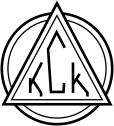 